              PHÒNG GIÁO DỤC VÀ ĐÀO TẠO THỊ XÃ BUÔN HỒ                    TRƯỜNG MẦM NON HOA HƯỚNG DƯƠNG                                KẾ HOẠCH NĂM HỌC                                                          CHỦ ĐỀ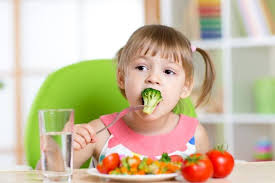                                             GIÁO VIÊN: NGUYỄN THỊ THU NGÀ                                                             HUỲNH THỊ NỮ                                                      NĂM HỌC:2022-2023.Chủ đề nhánhBÉ TỰ GIỚI THIỆU VỀ MÌNHThực hiện từ ngày 26-30/9/2022KẾ HOẠCH TUẦNKẾ HOẠCH CHĂM SÓC GIÁO DỤC TRẺ TRONG NGÀYThứ 2 ngày 26  tháng 9  năm 2022Chủ đề nhánh:BÉ TỰ GIƠÍ THIỆU VỀ MÌNHI.ĐÓN TRẺ, TRÒ CHUYỆN, THỂ DỤC SÁNGII. HOẠT ĐỘNG NGOÀI TRỜI1.Mục đích yêu cầu*Kiến thức-Trẻ biết tên của các bạn trong lớp, biết phân biệt điểm giống và khác nhau giữa bạn trai và bạn gái......*Kỹ năng-Trẻ được thỏa mãn nhu cầu chơi ngoài trời với các loại nguyên vật liệu khác nhau-Phát triển khả năng sáng tạo, kỹ năng chơi với các trò chơi vận động và dân gian-Phát triển khả năng hoạt động nhóm,chơi hợp tác theo nhóm và tuân thủ luật chơi*Thái độ-Trẻ biết tôn trọng những quy định trong khi chơi không chen lấn xô đẩy bạn và nhường nhịn bạn khi chơi, chia sẽ đồ chơi cùng bạn.2.Chuẩn bị-Các đồ chơi như bóng, lon sữa, chong chóng, bánh xe, phấn, lá cây, cát nước, đồ chơi cà kheo, bolling, bóng, cầu tuột xích đu...3. Tiến trình tổ chứcHoạt động 1: Ổn định trò chuyện, giới thiệu bài-Cô cùng trẻ vận động theo nhạc bài hát bé khỏe bé ngoan và trò chuyện về chủ đề trẻ đang học và giáo dục trẻ biết đi học chuyên cần và yêu trường yêu lớp yêu cô giáo và bạn bèHoạt động 2: Trẻ quan sát bạn trai bạn gáia.Hoạt động có chủ đích:-Quan sát không có chủ định(Tùy tình hình)-Quan sát có chủ định: Trẻ quan sát bạn trai bạn gái(Cô gợi ý và đặt câu hỏi và cho trẻ quan sátthực tếb. Trò chơi vận động: Chuyền bóngCô hướng dẫn cách chơi và luật chơi rõ ràng cụ thể-Cho trẻ chơi 3-4 lần-Cô quan sát và động viên và xử lý tình huống và nhận xét kết quả chơic. Trò chơi dân gian: Chi chi chành chànhCô hỏi trẻ, mời  nhắc lại cách chơi và luật chơi-Cho trẻ chơi 3-4 lần4.Chơi tự do: cho trẻ chơi theo ý thích với đồ chơi cô chuẩn bị sẵn và đồ chơi trong sân trườngIII. HOẠT ĐỘNG CHUNGPHÁT TRIỂN THỂ CHẤTĐề tài: NÉM XA BẰNG MỘT TAY 1.Mục đích yêu cầu*Kiến thứcTrẻ biết đi vòng tròn kết hợp các kiểu đi và chạy khác nhau, trẻ tập đúng bài tập phát triển chung. Trẻ biết ném xa bằng 1 tay. Trẻ chơi hứng thú với trò chơi vận động “Nhảy tiếp sức”*Kỹ năng-Rèn luyện các kỹ năng ném xa bằng 1 tay, nhảy tiếp sức.-Phát triển khả năng nhanh nhẹn và định hướng trong không gian. Phát triển các nhóm cơ tay, khả năng qua sát định hướng trong không gian khi bắt bóng*Thái độ-Giáo dục trẻ tính mạnh dạn và tự tin khi thực hiện vận động và nghe lời cô và chia sẽ động viên bạn khi thực hiện thi đua vận động2. Chuẩn bị:-Không gian tổ chức: Trong lớp học-Đồ dùng: Bóng cho cô và trẻ3.Phương pháp: Quan sát, làm mẫu, trò chơi, luyện tập4. Tiến trình hoạt động Hoạt động 1: Khởi động -Cô cùng trẻ vận động theo nhạc bài tìm bạn thân và trò chuyện về chủ đề trẻ đang học và giáo dục trẻ biết yêu trường yêu lớp yêu cô giáo và bạn bè-Cho cháu đi vòng tròn kết hợp các kiểu đi và chạy khác nhauHoạt động 2: Trọng động a /Bài tập phát triển chung-Cho trẻ xếp đội hình ba hàng ngang -Động tác tay:Tay đưa ra trước, lên cao (Động tác chính)-Động tác chân: Đưa tay giang ngang chân ra trước và khuỵu gối, tay trước -Động tác bụng: Đứng cuối gập người về trước-Động tác bật: Bật tách chân trước chân sau. Nhảy chân sáob/Vận động cơ bản  “ném xa bằng một tay”-Cho trẻ xếp đội hình hai hàng dọc-Cô làm mẫu kết hợp giải thích kỹ năng vận động-Cho cháu thực hiện cô quan sát sửa sai và động viên kịp thời-Cho cháu thi đua với nhau c/Trò chơi vận động : “Chuyền bóng”*Cách chơi :Cô chia lớp thành ba đội, khi có hiệu lệnh của cô thì đưa hai tay lên cao và chuyền bóng qua đầu, qua chân..*Luật chơi :-Đội nào chuyền nhanh,không làm rơi bóng thì  đội đó thắng cuộc-Cho cháu chơi hai hoặc ba lầnHoạt động 3: Hồi tĩnh-Cho cháu đi hít thở nhẹ nhàng Kết thúc hoạt động: Cô cùng trẻ vào lớp và vệ sinh tay sạch sẽIV. HOẠT ĐỘNG GÓCV. VỆ SINH, ĂN TRƯA, NGỦ TRƯAVI. HOẠT ĐỘNG CHIỀU-Ôn bài cũ: Ôn lại các hoạt động buổi sáng-Cho trẻ chơi trò chơi: thi xem ai nhanh-Kỹ năng sống: cài cúc áo.-Cho trẻ làm quen bài mới: Trò chuyện về bản thân bé giới thiệu về mình-Học earobic, tiếng anhVII.NHẬN XÉT TUYÊN DƯƠNG,BÌNH CỜ TRẢ TRẺVIII. NHẬN XÉT CUỐI NGÀY.........................................................................................................................................................................................................................................................................................................................................................................................................................................................................................................................................................................................................................................................................................................................................................................................................................................................................................................................................................................................................................................................................................................................................................................................................................................KẾ HOẠCH CHĂM SÓC GIÁO DỤC TRẺ TRONG NGÀYThứ 3 ngày 27 tháng 9 năm 2022Chủ đề nhánh:BÉ TỰ GIƠÍ THIỆU VỀ MÌNHI.ĐÓN TRẺ, TRÒ CHUYỆN, THỂ DỤC SÁNGII. HOẠT ĐỘNG NGOÀI TRỜI1.Mục đích yêu cầu*Kiến thức-Trẻ biết được tên gọi của bạn, biết được trang phục của bạn trai như thế nào, giày dép của bạn trai.*Kỹ năng-Trẻ được thỏa mãn nhu cầu chơi ngoài trời với các loại nguyên vật liệu khác nhau-Phát triển khả năng sáng tạo, kỹ năng chơi với các trò chơi vận động và dân gian-Phát triển khả năng hoạt động nhóm,chơi hợp tác theo nhóm và tuân thủ luật chơi*Thái độ-Trẻ biết tôn trọng những quy định trong khi chơi không  chen lấn xô đẩy bạn và nhường nhịn bạn khi chơi, chia sẽ đồ chơi cùng bạn2.Chuẩn bị-Các đồ chơi như bóng, lon sữa, chong chóng, bánh xe, phấn, lá cây, cát nước, đồ chơi cà kheo, bolling, bóng, cầu tuột xích đu...3. Tiến trình tổ chứcHoạt động 1: Ổn định trò chuyện, giới thiệu bài-Cô cùng trẻ vận động theo nhạc bài hát vui đến trường và trò chuyện về chủ đề trẻ đang học và giáo dục trẻ biết đi học chuyên cần và yêu trường yêu lớp yêu cô giáo và bạn bèHoạt động 2: Trẻ quan sát đồ dùng bạn trai.a.Hoạt động có chủ đích:-Quan sát không có chủ định(Tùy tình hình)-Quan sát có chủ định: Trẻ quan sát đồ dùng bạn trai.(Quan sát thực tế)b. Trò chơi vận động: Lăn bóngCô hướng dẫn cách chơi và luật chơi rõ ràng cụ thể-Cho trẻ chơi 3-4 lần-Cô quan sát và động viên và xử lý tình huống và nhận xét kết quả chơic. Trò chơi dân gian: Lộn cầu vồng.Cô hỏi trẻ, mời  nhắc lại cách chơi và luật chơi-Cho trẻ chơi 3-4 lần 4.Chơi tự do: cho trẻ chơi theo ý thích với đồ chơi cô chuẩn bị sẵn và đồ chơi trong sân trườngIII . HOẠT ĐỘNG CHUNGPHÁT TRIỂN NHẬN THỨCĐề tài:  BÉ TỰ GIỚI THIỆU VỀ MÌNH 1.Mục đích yêu cầu*Kiến thức-Trẻ biết  chào cô chào bạn và nói được tên mình, tập giới thiệu về mình (sở thích, tuổi, giới tính, và phát hiện bạn có gì khác so với mình....)*Kỹ năng-Rèn luyện các kỹ năng diễn đạt mạch lạc rõ ràng-Phát triển khả năng ghi nhớ chú ý có chủ định	*Thái độ-Giáo dục trẻ biết chú ý và giữ trật tự khi ngồi dự lễ khai giảng2. Chuẩn bị:-Không gian tổ chức: Trong lớp học-Đồ dùng: tranh vẽ về đồ dùng bạn trai và bạn gái-Phương pháp: Thực hành, trực qua4.Tiến trình hoạt độngHoạt động 1: Vận động theo nhạc bài “Tìm bạn thân”-Trò chuyện với trẻ về bài hát, chủ đề bản thân+ Các con vừa hát bài hát gì?....-Cô giáo dục cho trẻ biết tên bạn và biết giúp đỡ bạn khi bạn gặp khó khăn bạn khuyết tật..Hoạt động 2: Bé tự giới thiệu về mình-Cô cho trẻ xem bạn trai và bạn gái trong lớp-Cô  cùng trẻ đàm thoại về đặc điểm của trẻ+Ai đây? Bạn này là bạn gì? Tên của bạn là gì? Con có biết tên bạn không?-Cô  cho trẻ tự giới thiệu tên giới tính và sở thích của mình*Cô cùng trẻ hát và vận động theo nhạc bài hát “Tìm bạn thân”-Cô cho trẻ mời 1 bạn trai và một bạn gái có tên theo yêu cầu của cô-Cô cho trẻ tự giới thiệu về tên tuổi, sở thích, giới tính ...của bản thân trẻ+Cháu tên gì? Cháu mấy tuổi? Cháu là con trai hay con gái? Cháu thích ăn gì,?....-Cho trẻ tự làm quen với bạn và tự giới thiệu .(Nếu trẻ không mạnh dạn thì cô khuyến khích động viên trẻ cùng thực hiện và cô nói mẫu cho trẻ nhắc lại)-Cô giáo dục trẻ biết nhường nhịn giúp đỡ bạn và không ăn nhiều đồ ngọt khi có sở thích ăn kẹo ngọt...Hoạt động 3: Bé khéo tay, bé hát hay-Cô cùng trẻ vẽ tô màu bạn trai bạn gái, vẽ quà tặng bạn theo sở thích của bạnHoạt động 4: Nghe tiếng hát đoán đúng tên bạnCô cho trẻ chia nhóm bạn trai và bạn gái hát thi với nhau các bài hát  về chủ đề và đoán tên bạn* Kết thúc hoạt động-Cô cùng trẻ thu dọn đồ dùng gọn gàng sạch sẽIV. HOẠT ĐỘNG GÓCV. VỆ SINH ĂN TRƯA, NGỦ TRƯAVI. HOẠT ĐỘNG CHIỀU-Ôn bài cũ: Ôn lại các hoạt động buổi sáng-Cho trẻ chơi trò chơi: tìm bạn thân-Kỹ năng sống: Cởi cúc áo-Cho trẻ làm quen bài mới:  bài hát bé khỏe bé ngoanVII.NHẬN XÉT TUYÊN DƯƠNG, BÌNH CỜ TRẢ TRẺVIII. NHẬN XÉT CUỐI NGÀY...................................................................................................................................................................................................................................................................................................................................................................................................................................................................................................................................................................................................................................................................................................................................................................................................................................................................................................................................................................KẾ HOẠCH CHĂM SÓC GIÁO DỤC TRẺ TRONG NGÀYThứ 4 ngày 28 tháng 9 năm 2022Chủ đề nhánh: BÉ TỰ GIƠÍ THIỆU VỀ MÌNHI.ĐÓN TRẺ, TRÒ CHUYỆN, THỂ DỤC SÁNGII. HOẠT ĐỘNG NGOÀI TRỜI1.Mục đích yêu cầu*Kiến thức-Trẻ biết được tên gọi của các bạn gái, biết trang phục của bạn gái, giày dép của bạn gái.*Kỹ năng-Trẻ được thỏa mãn nhu cầu chơi ngoài trời với các loại nguyên vật liệu khác nhau-Phát triển khả năng sáng tạo, kỹ năng chơi với các trò chơi vận động và dân gian-Phát triển khả năng hoạt động nhóm,chơi hợp tác theo nhóm và tuân thủ luật chơi*Thái độ-Trẻ biết tôn trọng những quy định trong khi chơi không  chen lấn xô đẩy bạn và nhường nhịn bạn khi chơi, chia sẽ đồ chơi cùng bạn. 2.Chuẩn bị-Các đồ chơi như bóng, lon sữa, chong chóng, bánh xe, phấn, lá cây, cát nước, đồ chơi cà kheo, bolling, bóng, cầu tuột xích đu...3. Tiến trình tổ chứcHoạt động 1: Ổn định trò chuyện, giới thiệu bài-Cô cùng trẻ vận động theo nhạc bài hát tìm bạn thân và trò chuyện về chủ đề trẻ đang học và giáo dục trẻ biết đi học chuyên cần và yêu trường yêu lớp yêu cô giáo và bạn bèHoạt động 2: Trẻ quan sát đồ dùng bạn gáia.Hoạt động có chủ đích:-Quan sát không có chủ định(Tùy tình hình)-Quan sát có chủ định: Trẻ quan sát đồ dùng bạn gái (Cô gợi ý và đặt câu hỏi và cho trẻ quan sát thực tế)b. Trò chơi vận động: Ai nhanh hơnCô hướng dẫn cách chơi và luật chơi rõ ràng cụ thể-Cho trẻ chơi 3-4 lần-Cô quan sát và động viên và xử lý tình huống và nhận xét kết quả chơic. Trò chơi dân gian: Lộn cầu vòngCô hỏi trẻ, mời  nhắc lại cách chơi và luật chơi-Cho trẻ chơi 3-4 lần 4.Chơi tự do: cho trẻ chơi theo ý thích với đồ chơi cô chuẩn bị sẵn và đồ chơi trong sân trườngthích với đồ chơi cô chuẩn bị sẵn và đồ chơi trong sân trườngIII. HOẠT ĐỘNG CHUNGPHÁT TRIỂN THẨM MỸĐề tài: VẼ QUÀ TẶNG BẠN1.Mục đích yêu cầu*Kiến thức: -Trẻ biết phối hợp các nét xiên, cong, thẳng.. vẽ các đồ chơi tặng bạn theo ý tưởng của trẻ*Kỹ năng-Rèn luyện và củng cố kỹ năng cầm viết, tô màu.-Phát triển khả năng cảm thụ nghệ thuật tạo hình trong quá trình vẽ và tô màu, phát triển các nhóm cơ tay*Thái độ-Trẻ biết dọn dẹp vệ sinh sạch sẽ sau giờ hoạt động-Giáo dục trẻ thêm yêu mến cô giáo, biết giữ gìn và bảo vệ đồ chơi trong lớp2. Chuẩn bị:-Không gian tổ chức: Trong lớp học-Đồ dùng: Vở tạo hình, giáo án điện tử,  xắc xô, tranh mẫu, màu, bàn ghế..3.Phương pháp: quan sát, đàm thoại, luyện tập4.Tiến trình hoạt độngHoạt động 1: Ổn định trò chuyện, giới thiệu bài-Cô cùng trẻ vận động theo nhạc bài hát vui tìm bạn thân và trò chuyện về chủ đề trẻ đang học và giáo dục trẻ biết yêu trường yêu lớp yêu cô giáo và bạn bèHoạt động2: Vẽ đồ chơi tặng bạn-Cho trẻ sờ tay vào túi đoán tên và lấy những đồ vật như: màu tô, viết,chì kéo, giấy…-Trò chuyện với trẻ sẽ làm gì với những đồ dùng đó	-Cô cho trẻ chọn đồ chơi trong lớp, đàm thoại về đồ chơi trẻ thích-Cô tặng cho trẻ 3 tổ  mổi tổ 3 tranh về đồ chơi tặng bạn và cô đến từng tổ thảo luận về nội dung tranh vẽ-Cô hướng dẫn trẻ về bố cục sắp xếp của tranh-Cô gợi ý cho trẻ nêu lên ý thích về đề tài trẻ chuẩn bị vẽHoạt động3: Trẻ vẽ Chơi với bàn tay: cô cùng trẻ chơi những ngón tay nhúc nhíchCô cho trẻ vẽ và quan sát đọng viên trẻ trong quá trình vẽ	Hoạt động 4: Nhận xét sản phẩm-Cho trẻ nhận xét bài vẽ của bạn, phân loại sản phẩm và nói về cách phân loại của mình-Cô nhận xét chung* Kết thúc hoạt động-Cô cho trẻ hát: “Ngày vui của bé”PHÁT TRIỂN THẪM MỸĐề tài: TÌM BẠN THÂN (MLMN)Mục đích yêu cầu*Kiến thức-Trẻ thuộc bài hát hát diễn cảm, hiểu nội dung bài hát, biết tên tác giả “Việt Anh” *Kỹ năng-Trẻ thể hiện cảm xúc và vận động sáng tạo theo nhạc-Phát triển khả năng cảm thụ âm nhạc*Thái độ-Trẻ yêu thích và hòa đồng với bạn mới khi đến lớp qua giai điệu bài hát “tìm bạn thân”. Trẻ được nghe trọn vẹn bài hát: “Lớp ta  đoàn kết” Tác giả “Mộng Lân”,-Qua bài hát giáo dục trẻ ham thích đi học và đến lớp không khóc nhè, vâng lời cô giáo2. Chuẩn bị:-Không gian tổ chức: Trong lớp học-Đồ dùng: tranh vẽ. Máy hát, xắc xô, ….3.Phương pháp: Thực hành, trò chơi4. Tiến trình hoạt động (Mọi lúc mọi nơi)IV. HOẠT ĐỘNG GÓCV. VỆ SINH ĂN TRƯA , NGỦ TRƯAVI. HOẠT ĐỘNG CHIỀU-Ôn bài cũ: Ôn lại các hoạt động buổi sáng-Cho trẻ chơi trò chơi: thi xem ai nói đúng-Kỹ năng sống: xâu dây giày-Cho trẻ làm quen bài mới: sắp xếp của 3 loại đối tượng-Học earobicVII.NHẬN XÉT TUYÊN DƯƠNG,BÌNH CỜ TRẢ TRẺVIII. NHẬN XÉT CUỐI NGÀY..................................................................................................................................................................................................................................................................................................................................................................................................................................................................................................................................................................................................................................................................................................................................................................................................................................................................................................................................................................................................................................................................................................................................................................................................................................................................................................................................................................................KẾ HOẠCH CHĂM SÓC GIÁO DỤC TRẺ TRONG NGÀYThứ 5 ngày 29 tháng 9 năm 2022Chủ đề nhánh:BÉ TỰ GIƠÍ THIỆU VỀ MÌNHI.ĐÓN TRẺ, TRÒ CHUYỆN, THỂ DỤC SÁNGII. HOẠT ĐỘNG NGOÀI TRỜI1.Mục đích yêu cầu*Kiến thức-Trẻ biết các  món ăn bạn thích và bản thân trẻ thích và biết đảm bảo vệ sinh dinh dưỡng khi ăn uống*Kỹ năng-Trẻ được thỏa mãn nhu cầu chơi ngoài trời với các loại nguyên vật liệu khác nhau-Phát triển khả năng sáng tạo, kỹ năng chơi với các trò chơi vận động và dân gian-Phát triển khả năng hoạt động nhóm,chơi hợp tác theo nhóm và tuân thủ luật chơi*Thái độ-Trẻ biết tôn trọng những quy định trong khi chơi không  chen lấn xô đẩy bạn và nhường nhịn bạn khi chơi, chia sẽ đồ chơi cùng bạn. Biết lợi ích dinh dưỡng của các món ăn.2.Chuẩn bịCác đồ chơi như bóng, lon sữa, chong chóng, bánh xe, phấn, lá cây, cát nước, đồ chơi cà kheo, bolling, bóng, cầu tuột xích đu...3. Tiến trình tổ chứcHoạt động 1: Ổn định trò chuyện, giới thiệu bài-Cô cùng trẻ vận động theo nhạc bài hát em bé khỏe em bé ngoan và trò chuyện về chủ đề trẻ đang học và giáo dục trẻ biết ăn uống phải đảm bảo sức khỏa biết thức ăn có lợi và thức ăn không tốt cho sức khỏeHoạt động 2: Quan sát thức ăn bé thícha.Hoạt động có chủ đích:-Quan sát không có chủ định(Tùy tình hình)-Quan sát có chủ định: Trẻ quan sát thức ăn bé thích (Cô gợi ý và đặt câu hỏi và cho trẻ quan sát hình ảnh thức ăn bé thích)b. Trò chơi vận động: Thi xem ai nhanh hơnCô hướng dẫn cách chơi và luật chơi rõ ràng cụ thể-Cho trẻ chơi 3-4 lần-Cô quan sát và động viên và xử lý tình huống và nhận xét kết quả chơic. Trò chơi dân gian: truyền tinCô hỏi trẻ, mời  nhắc lại cách chơi và luật chơi-Cho trẻ chơi 3-4 lần 4.Chơi tự do: cho trẻ chơi theo ý thích với đồ chơi cô chuẩn bị sẵn và đồ chơi trong sân trườngthích với đồ chơi cô chuẩn bị sẵn và đồ chơi trong sân trườngIII.HOẠT ĐỘNG CHUNGPHÁT TRIỂN NHẬN THỨCĐề tài:SẮP XẾP THEO QUY TẮC CỦA 3 LOẠI ĐỐI TƯỢNG1.Mục đích yêu cầu*Kiến thức-Trẻ hiểu cách sắp xếp của 3 loại đối tượng lặp đi, lặp lại nhiều lần theo một trình tự nhất định gọi là sắp xếp theo quy tắc của 3 loại đối tượng.	*Kỹ năng- Trẻ biết cách sắp xếp 3 loại đối tượng theo một trình tự nhất định và lặp lại.- Trẻ nhận ra các mẫu sắp xếp theo quy tắc của 3 loại đối tượng, biết sao chép lại các mẫu quy tắc sắp xếp và xếp theo yêu cầu của cô.-  Biết tạo ra mẫu sắp xếp và sắp xếp theo ý  thích-Rèn luyện kỹ năng đếm, chơi thành thạo trò chơi-Phát triển khả năng quan sát ghi nhớ chú ý có chủ định*Thái độ-Giáo dục trẻ  biết tiếng ồn khi chơi quá to sẽ ảnh hưởng không tốt cho sức khỏe2. Chuẩn bị:-Không gian tổ chức: Trong lớp học-Đồ dùng: tranh vẽ. Máy hát, xắc xô, tranh mẫu ,màu vẽ, bàn, ghế, màu tô, tranh mẫu 3.Phương pháp: Thực hành, quan sát, trò chơi4.Tiến trình hoạt độngHoạt động 1: Ổn định trò chuyện, giới thiệu bài-Cô cùng trẻ vận động theo nhạc bài hát em bé khỏe em bé ngoan và trò chuyện về chủ đề trẻ đang học và giáo dục trẻ biết ăn uống phải đảm bảo sức khỏa biết thức ăn có lợi và thức ăn không tốt cho sức khỏeHoạt động 2: sắp xếp của 3 loại đối tượng-Ôn bài cũ: ôn số lượng bốn-Cho trẻ tìm xung quanh lớp đồ dùng ,đồ chơi có số lượng bốn-Cho cả lớp đếm số lượng đồ dùng bạn tìm và gắn số tương ứng-Cô cho trẻ nhận biết và phát âm số bốn- Trò chơi: Thi xem ai nhanh hơnCách chơi: Cô mời một số trẻ lên chơi lật và tìm số bốn theo yêu cầu của côLuật chơi: Thời gian được tính bằng một bài hát và trẻ nào tìm đúng và nhiều số hơn là thắng cuộcBài mới: sắp xếp của 3 loại đối tượngmừng sinh nhật bạn búp bê-Cô cùng trẻ vận động theo nhạc bài hát -Cô tặng quà cho búp bê là tranh cắt dán các hình học-Cho trẻ nhận xét tranh cô sắp xếp hình vẽ  như hoa, quần áo, thức ăn…-Mời một trẻ lên sắp xếp giống như hình của cô-Cô cho cả lớp cùng thực hành giống cô xếp xem kẻ hoa, áo quần..Hoạt động 3:Trò chơi Trò chơi: Thi xem ai tinh mắtCách chơi: Cô chia trẻ thành 3 đội và cô giơ tranh số 1 và che đi một phần và cho trẻ đoán đúng cô xếp cái gì xếp như thế nào và xếp giống như côLuật chơi: Đội nào đoán đúng, xếp đúng sẽ được thưởngTrò chơi: Thi xem ai khéo tayCách chơi: Cô chia lớp thành 3 đội mổi đội sẽ cắt dán số sắp xếp  đối tượng theo ý thích và trình bày cách thực hiện Luật chơi: Đội nào đoán đúng sẽ được thưởngTrò chơi: Thi xem ai nhanh hơnCách chơi: Cô mời một số trẻ lên chơi lật và tìm số tranh cô sắp xếp như yêu cầu  của côLuật chơi: Thời gian được tính bằng một bài hát và trẻ nào tìm đúng và nhiều tranh và trình bày lại cách sắp xếp đúng là thắng cuộc * Kết thúc hoạt động-Cô cho trẻ hát: “tay thơm tay ngoan”-Cô giáo dục trẻ biết giữ trường lớp sạch sẽ và dẹp không xã rác ra sân trường không bôi bẩn lên tường ..IV. HOẠT ĐỘNG GÓCV. VỆ SINH ĂN TRƯA, NGỦ TRƯAVI. HOẠT ĐỘNG CHIỀU-Ôn bài cũ: Ôn lại các hoạt động buổi sáng. -Cho trẻ chơi trò chơi: tìm đồ vật. -Kỹ năng sống: cài quai giày-Cho trẻ làm quen bài mới: làm quen bài thơ tay ngoan-Học tiếng anhVII.NHẬN XÉT TUYÊN DƯƠNG, BÌNH CỜ TRẢ TRẺVIII. NHẬN XÉT CUỐI NGÀY........................................................................................................................................................................................................................................................................................................................................................................................................................................................................................................................................................................................................................................................................................................................................................................................................................................................................................................................................................................................................................................................................................................KẾ HOẠCH CHĂM SÓC GIÁO DỤC TRẺ TRONG NGÀYThứ 6 ngày 30 tháng 09 năm 2022Chủ đề nhánh:BÉ TỰ GIƠÍ THIỆU VỀ MÌNHI.ĐÓN TRẺ, TRÒ CHUYỆN, THỂ DỤC SÁNGII. HOẠT ĐỘNG NGOÀI TRỜI1.Mục đích yêu cầu*Kiến thức-Trẻ biết đồ chơi bạn thích  của bạn trai và bạn gái*Kỹ năng-Trẻ được thỏa mãn nhu cầu chơi ngoài trời với các loại nguyên vật liệu khác nhau-Phát triển khả năng sáng tạo, kỹ năng chơi với các trò chơi vận động và dân gian-Phát triển khả năng hoạt động nhóm,chơi hợp tác theo nhóm và tuân thủ luật chơi*Thái độ-Trẻ biết tôn trọng những quy định trong khi chơi không  chen lấn xô đẩy bạn và nhường nhịn bạn khi chơi, chia sẽ đồ chơi cùng bạn. Biết bảo vệ đồ chơi và sắp xếp đồ chơi gọn gàng 2.Chuẩn bị-Các đồ chơi như bóng, lon sữa, chong chóng, bánh xe, phấn, lá cây, cát nước, đồ chơi cà kheo, bolling, bóng, cầu tuột xích đu...3. Tiến trình tổ chứcHoạt động 1: Ổn định trò chuyện, giới thiệu bài-Cô cùng trẻ vận động theo nhạc bài hát tìm bạn thân và trò chuyện về chủ đề trẻ đang học và giáo dục trẻ biết yêu trường yêu lớp yêu cô giáo và bạn bèHoạt động 2: quan sát đồ chơi bạn trai và bạn gáia.Hoạt động có chủ đích:-Quan sát không có chủ định (Tùy tình hình)-Quan sát có chủ định: quan sát đồ chơi bạn trai và bạn gái (Cô gợi ý và đặt câu hỏi và cho trẻ quan sát thực tế)b. Trò chơi vận động: Chạy tiếp cờCô hướng dẫn cách chơi và luật chơi rõ ràng cụ thể-Cho trẻ chơi 3-4 lần-Cô quan sát và động viên và xử lý tình huống và nhận xét kết quả chơic. Trò chơi dân gian: Lộn cầu vòngCô hỏi trẻ, mời  nhắc lại cách chơi và luật chơi-Cho trẻ chơi 3-4 lần 4.Chơi tự do: cho trẻ chơi theo ý thích với đồ chơi cô chuẩn bị sẵn và đồ chơi trong sân trườngthích với đồ chơi cô chuẩn bị sẵn và đồ chơi trong sân trườngIII. HOẠT ĐỘNG CHUNGPHÁT TRIỂN NGÔN NGỮĐề tài: TAY NGOAN 1.Mục đích yêu cầu*Kiến thức-Trẻ  thuộc thơ, hiểu nội dung bài thơ, nhận biết chức năng quan trọng của  tay trong cuộc sống con người, biết tên bài thơ “Tay ngoan tên tác giả “Vũ Thị Như Chơn”*Kỹ năng-Rèn luyện kỹ năng đọc thơ diễn cảm và đọc đúng nhịp điệu của bài thơ-Chơi thành thạo trò chơi với đôi tay-Phát triển khả năng ghi nhớ chú ý có chủ định*Thái độ-Giáo dục cháu biết trật tự trong giờ học,  biết giữ gìn vệ sinh đôi tay sạch sẽ2. Chuẩn bị:-Không gian tổ chức: Trong lớp học-Đồ dùng: tranh minh họa thơ, giáo án điện tử,. Một số đồ chơi liên quan tới đôi tay3. Phương pháp: Quuan sát, trò chơi, đàm thoại4. Tiến trình hoạt động	Hoạt động 1: Ổn định, trò chuyện, giới thiệu bài -Cho trẻ hát bài hát “em bé khỏe em bé ngoan”-Cô cùng trẻ trò chuyện về đôi tay+Một người có mấy tay?+Đôi tay  dùng để làm gì?+Nếu đôi tay bị đau thì sao?+Nếu một người không có đôi tay thì sao?+Làm thế nào để có đôi tay luôn sạch đẹpHoạt động 2: Dạy thơ “Tay ngoan” -Cô đọc thơ diễn cảm-Cô đọc thơ minh họa nội dung bài thơ-Cô đàm thoại với trẻ về bài thơ+Đôi tay có chức năng gì?+Làm thế nào để bảo vệ đôi tay?...-Cô cho trẻ đọc thơ cùng cô bằng nhiều hình thức-Cô cùng trẻ quan sát đôi bàn tay-Cô giáo dục cho trẻ biết ý nghĩa và chức năng của đôi tay và biết giữ gìn tay chân sạch sẽ để phòng chống bệnh chân tay miệngHoạt động 3: Trò chơi “Những ngón tay nhúc nhíc”-Cô hướng dẫn cách chơi và luật chơi-Cô cho trẻ chơi 2-3 lần-Trò chơi: “Chơi với đôi tay” Cô cho trẻ chơi theo yêu cầu của cô* Kết thúc hoạt động-Cô cho trẻ hát bài“Tay thơm tay ngoan”..IV. HOẠT ĐỘNG GÓCV. VỆ SINH ĂN TRƯA, NGỦ TRƯAVI. HOẠT ĐỘNG CHIỀU-Ôn bài cũ: Ôn lại các hoạt động buổi sáng-Cho trẻ chơi trò chơi: Ai khỏe hơn-Kỹ năng sống: rửa tay theo 6 bước-Cho trẻ làm quen bài mới: Ôn nhận biết số lượng 5VII.NHẬN XÉT TUYÊN DƯƠNG, BÌNH CỜ TRẢ TRẺVIII. NHẬN XÉT CUỐI NGÀY.................................................................................................................................................................................................................................................................................................................................................................................................................................................................................................................................................................................................................................................................................................................................................................................................................................................................................................................................................................Chủ đề nhánhBÉ CẦN GÌ LỚN LÊN VÀ KHỎE MẠNHThực hiện từ ngày 3 -7/10/2022KẾ HOẠCH TUẦNKẾ HOẠCH CHĂM SÓC GIÁO DỤC TRẺ TRONG NGÀYThứ 2 ngày 3 tháng 10 năm 2022Chủ đề nhánh:BÉ CẦN GÌ LỚN LÊN VÀ KHỎE MẠNHI.ĐÓN TRẺ, TRÒ CHUYỆN, THỂ DỤC SÁNGII. HOẠT ĐỘNG NGOÀI TRỜI1.Mục đích yêu cầu*Kiến thức-Trẻ biết tên các bạn trong lớp, biết phân biệt bạn trai và bạn gái  *Kỹ năng-Trẻ được thỏa mãn nhu cầu chơi ngoài trời với các loại nguyên vật liệu khác nhau-Phát triển khả năng sáng tạo, kỹ năng chơi với các trò chơi vận động và dân gian	-Phát triển khả năng hoạt động nhóm,chơi hợp tác theo nhóm và tuân thủ luật chơi*Thái độ-Trẻ biết tôn trọng những quy định trong khi chơi không  chen lấn xô đẩy bạn và nhường nhịn bạn khi chơi, chia sẽ đồ chơi cùng bạn2.Chuẩn bịCác đồ chơi như bóng, lon sữa, chong chóng, bánh xe, phấn, lá cây, cát nước, đồ chơi cà kheo, bolling, bóng, cầu tuột xích đu...3. Tiến trình tổ chứcHoạt động 1: Ổn định trò chuyện, giới thiệu bài-Cô cùng trẻ vận động theo nhạc bài hát tìm bạn thân và trò chuyện về chủ đề trẻ đang học và giáo dục trẻ biết yêu trường yêu lớp yêu cô giáo và bạn bèHoạt động 2: Quan sát lớp của béa.Hoạt động có chủ đích:-Quan sát không có chủ định(Tùy tình hình)-Quan sát có chủ định: quan sát bạn trai và bạn gái Cô gợi ý và đặt câu hỏi và cho trẻ quan sát thực tế quan sát thực tếb. Trò chơi vận động: Ai khỏe hơnCô hướng dẫn cách chơi và luật chơi rõ ràng cụ thể-Cho trẻ chơi 3-4 lần-Cô quan sát và động viên và xử lý tình huống và nhận xét kết quả chơic. Trò chơi dân gian: Vật tayCô hỏi trẻ, mời  nhắc lại cách chơi và luật chơi-Cho trẻ chơi 3-4 lần 4.Chơi tự do: cho trẻ chơi theo ý thích với đồ chơi cô chuẩn bị sẵn và đồ chơi trong sân trườngIII. HOẠT ĐỘNG CHUNGPHÁT TRIỂN THỂ CHẤTĐề tài: NÉM XA BẰNG HAI TAY 1.Mục đích yêu cầu*Kiến thức-Trẻ biết đi vòng tròn kết hợp các kiểu đi và chạy khác nhau, trẻ tập đúng bài tập phát triển chung.Trẻ biết 	cầm bóng bằnghai  tay ném xa bằng hai tay*Kỹ năng-Rèn luyện các kỹ năng ném xa-Phát triển khả năng nhanh nhẹn và định hướng trong không gian. Phát triển các nhóm cơ tay, khả năng qua sát định hướng trong không gian khi bắt bóng*Thái độ-Giáo dục trẻ tính mạnh dạn và tự tin khi thực hiện vận động và nghe lời cô và chia sẽ động viên bạn khi thực hiện thi đua vận động2. Chuẩn bị:-Không gian tổ chức: Trong lớp học-Đồ dùng: Bóng cho cô và trẻ	3.Phương pháp: Quan sát, làm mẫu, trò chơi, luyện tập4. Tiến trình hoạt độngHoạt động 1: Khởi động -Cô cùng trẻ vận động theo nhạc bài hát tìm bạn thân và trò chuyện về chủ đề trẻ đang học và giáo dục trẻ biết yêu trường yêu lớp yêu cô giáo và bạn bè-Cho cháu đi vòng tròn kết hợp các kiểu đi và chạy khác nhauHoạt động 2: Trọng động :a /Bài tập phát triển chung-Cho trẻ xếp đội hình ba hàng ngang -Động tác tay:Tay đưa ra trước, lên cao (Động tác chính)-Động tác chân: Đưa tay giang ngang chân ra trước và khuỵu gối, tay trước -Động tác bụng: Đứng cuối gập người về trước-Động tác bật: Bật tách chân trước chân sau. Nhảy chân sáob/Vận động cơ bản  “ném xa bằng hai tay”-Cho trẻ xếp đội hình hai hàng dọc-Cô làm mẫu kết hợp giải thích kỹ năng vận động-Cho cháu thực hiện cô quan sát sửa sai và động viên kịp thời-Cho cháu thi đua với nhau c/Trò chơi vận động : “Thi xem ai nhanh hơn” *Cách chơi :Cô chia lớp thành ba độinằm thành vòng tròn khi có hiệu lệnh của cô thì đưa hai chân kẹp bóng bỏ vào rổ*Luật chơi :Đội nào gắp nhiều hơn ,không làm rơi bóng thì  đội đó thắng cuộc-Cho cháu chơi hai hoặc ba lầnHoạt động 3: Hồi tĩnh-Cho cháu đi hít thở nhẹ nhàng IV. HOẠT ĐỘNG GÓCV. VỆ SINH, ĂN TRƯA, NGỦ TRƯAVI. HOẠT ĐỘNG CHIỀU-Ôn bài cũ: Ôn lại các hoạt động buổi sáng-Cho trẻ chơi trò chơi: thi xem ai khỏe hơn-Kỹ năng sống: Rửa tay đúng cách phong bệnh tay, chân, miệng-Cho trẻ làm quen bài mới: bé cần gì để lớn lên và khỏe mạnhVII.NHẬN XÉT TUYÊN DƯƠNG, BÌNH CỜ TRẢ TRẺVIII. NHẬN XÉT CUỐI NGÀY.............................................................................................................................................................................................................................................................................................................................................................................................................................................................................................................................................................................................................................................................................................................................................................................................................................................................................................................................................................................................................................................................................................................................KẾ HOẠCH CHĂM SÓC GIÁO DỤC TRẺ TRONG NGÀYThứ 3 ngày 4 tháng 10 năm 2022Chủ đề nhánh:BÉ CẦN GÌ LỚN LÊN VÀ KHỎE MẠNHI.ĐÓN TRẺ, TRÒ CHUYỆN, THỂ DỤC SÁNGII. HOẠT ĐỘNG NGOÀI TRỜI1.Mục đích yêu cầu*Kiến thức-Trẻ biết tên bạn trai và bạn gái mặc trang phục khác nhau phù hợp với giới tính riêng*Kỹ năng-Trẻ được thỏa mãn nhu cầu chơi ngoài trời với các loại nguyên vật liệu khác nhau-Phát triển khả năng sáng tạo, kỹ năng chơi với các trò chơi vận động và dân gian	-Phát triển khả năng hoạt động nhóm, chơi hợp tác theo nhóm và tuân thủ luật chơi*Thái độ-Trẻ biết tôn trọng những quy định trong khi chơi không  chen lấn xô đẩy bạn và nhường nhịn bạn khi chơi, chia sẽ đồ chơi cùng bạn, biết giúp đỡ yêu thương bạn bè trong lớp 2.Chuẩn bịCác đồ chơi như bóng, lon sữa, chong chóng, bánh xe, phấn, lá cây, cát nước, đồ chơi cà kheo, bolling, bóng, cầu tuột xích đu...3. Tiến trình tổ chứcHoạt động 1: Ổn định trò chuyện, giới thiệu bài-Cô cùng trẻ vận động theo nhạc bài hát em bé khỏe em bé ngoan và trò chuyện về chủ đề trẻ đang học và yêu trường yêu lớp yêu cô giáo và bạn bèHoạt động 2: Quan sát trang phục bạn trái và bạn gáia.Hoạt động có chủ đích:-Quan sát không có chủ định(Tùy tình hình)-Quan sát có chủ định: Quan sát trang phục bạn trái và bạn gái(Cô gợi ý và đặt câu hỏi và cho trẻ quan sát thực tế bạn bè trong lớp)b. Trò chơi vận động: Bắt bóng bayCô hướng dẫn cách chơi và luật chơi rõ ràng cụ thể-Cho trẻ chơi 3-4 lần-Cô quan sát và động viên và xử lý tình huống và nhận xét kết quả chơic. Trò chơi dân gian: cắp cuaCô hỏi trẻ, mời  nhắc lại cách chơi và luật chơi-Cho trẻ chơi 3-4 lần 4.Chơi tự do: cho trẻ chơi theo ý thích với đồ chơi cô chuẩn bị sẵn và đồ chơi trong sân trườngIII . HOẠT ĐỘNG CHUNGPHÁT TRIỂN NHẬN THỨCĐề tài:  BÉ CẦN GÌ ĐỂ LỚN LÊN VÀ KHỎE MẠNHI.Mục đích yêu cầu *Kiến thức:- Trẻ biết tên một số thực phẩm: tôm, cua, cá, rau cải, bí đỏ, đậu tương, lạc, vừng, gạo, ngô, khoai sắn….- Biết lợi ích và giá trị dinh dưỡng của 4 nhóm thực phẩm- Biết những thực phẩm đó chế biến được ra những món ăn gì?- Trẻ biết giữ gìn vệ sinh cơ thể ,luyện tập thể dục hàng ngày, ăn uống đủ các chất dinh dưỡng.* Kỹ năng- Trẻ biết phân loại 4 nhóm thực phẩm: chất đạm, chất béo, chất bột đường, vitamin và muối khoáng theo yêu cầu của cô.- Trẻ trẻ lời câu hỏi rõ ràng, mạch lạc.* Thái độ:- Trẻ hào hứng tham gia  vào hoạt động- Giáo dục trẻ ăn uống đủ chất  4 nhóm thực phẩm để cơ thể lớn lên và khoẻ mạnh.- Trẻ có ý thức trong luyện tập thể dục và giữ gìn vệ sinh thân thể thật sạch sẽ. 2. Chuẩn bị:- Nhạc bài hát : “Thể dục buổi sáng”, “Em bé khỏe, em bé ngoan”.- 4 khay nhựa để 4 nhóm thực phẩm:Trứng, thịt, tôm, cá.Rau cải, chuối, cam, cà rốt.Dầu ăn, lạc, vừng, mỡ lợn.Gạo, ngô, khoai, sắn, 6 chiếc vòng,  2 bảng qua, 1 số đồ dùng phục vụ cho trò chơi cắt từ xốp: tôm, cua cá….-Phương pháp: Quan sát, đàm thoại, trò chơi4.Tiến trình hoạt độngHoạt động 1: Vận động theo nhạc bài “Thể dục buổi sáng”-Trò chuyện với trẻ về bài hát và chủ đề trẻ đang học- Cô giáo dục cho trẻ biết yêu trường yêu lớp, biết kính trọng cô giáo, mọi người trong trường, yêu trường yêu lớp, giữ vệ sinh trường lớp sạch sẽHoạt động 2: Bé cần gì lớn lên và khỏe mạnh- Cô và chúng mình vừa làm gì ?- Tập thể dục để làm gì vậy các con?- Để cơ thể khỏe mạnh ngoài việc tập luyện ra chúng mình còn phải làm gì?- Đúng rồi đấy các con ạ! Để cơ thể khỏe mạnh ngoài việc luyện tập thường xuyên thì chúng mình còn phải ăn uống đủ chất và giữ gìn vệ sinh cơ thể sạch sẽ .- Hôm nay cô còn mang đến cho lớp mình rất nhiều hình ảnh các con hãy nhìn lên màn hình xem cô có hình ảnh gì đây?Hình 1: Bé đang tập thể dục.Hình 2: Bé rửa tay.Hình 3: Bé đành răng.Hình 4: Trẻ gầy còm, suy dinh dưỡng.Hình 5: Trẻ khỏe mạnh.- Cô cho trẻ xem hình ảnh và đàm thoại cùng trẻ.- Cô chia trẻ làm 4 tổ.+ Tổ 1: Xu hào+ Tổ 2: Ngô đồng+ Tổ 3: Dừa xanh+ Tổ 4: Cá vàng- Tìm tổ, tìm tổ.- Hôm nay cô tặng cho mỗi tổ 1 khay thực phẩm cô mời 4 bạn tổ trưởng lên lấy khay thực phẩm về cho tổ mình nào!- Lắng nghe, lắng nghe!- Bây giờ cô mời tất cả các tổ cùng nhau quan sát và thảo luận xem nhóm mình có những thực phẩm gì và giá trị dinh dưỡng của thực phẩm đó. Thời gian là 1 phút, 1 phút bắt đầu.- Sau khi thời gian kết thúc cô cho lần lượt từng đội nói tên và giá trị dinh dưỡng của các thực phẩm của nhóm mình.- Sau khi mỗi nhóm nói xong cô kiểm tra kết quả và mở rộng thêm các thực phẩm khác trong từng nhóm và các món ăn được chế biến từ thực phẩm đó.- Hỏi trẻ về những thực phẩm không nên ăn.- Giáo dục: Để cho cơ thể lớn lên và khỏe mạnh ngoài việc tập luyện hàng ngày, giữ gìn vệ sinh cơ thể sạch sẽ các con nhớ là chúng mình phải ăn đầy đủ 4 nhóm chất đó là chất đạm, chất bột đường, chất vitamin và chất béo. Đặc biệt các con nhớ là phải ăn vừa đủ chất đạm, ăn nhiều chất vitamin và ăn ít chất béo và chất bột đường và nhớ là không ăn thức ăn đã ôi thiu.* So sánh:Cho trẻ so sánh điểm giống và khác nhau về lợi ích và dường chất giữa các thực phẩm.- Trứng – Gạo:+) Giống nhau: Đều là thực phẩm cung cấp chất dinh dưỡng cho cơ thể.+) Khác nhau: Trứng cung cấp chất đạm, gạo cung cấp chất bột đường.- Dưa hấu - dầu ăn:+) Giống nhau: Đều là thực phẩm cung cấp chất dinh dưỡng cho cơ thể.+) Khác nhau: Dưa hấu cung cấp chất vitamin, dầu ăn cung cấp chất béo.Hoạt động 3: Trò chơiTrò chơi: Bé đi siêu thị.- Vừa rồi chúng mình đã cùng tìm hiểu về 4 nhóm thực phẩm, để biết chúng mình có giỏi không cô mời tất cả các con đến với trò chơi “ Bé đi siêu thị”.Cách chơi: Cô cho trẻ đến siêu thị và trẻ phải mua các thực phẩm đủ 4 nhóm chất dinh dưỡng. Sau đó trẻ về chỗ ngồi.Trò chơi: Chọn nhanh nói đúng.Cách chơi: Lần 1 cô nói tên chất dinh dưỡng trẻ sẽ phải tìm đúng thực phẩm chứa chất dinh dưỡng đó. Lần 2 cô giơ thực phẩm trẻ phải nói tên và dưỡng chất của thực phẩm đó.Luật chơi: Trẻ tìm sai sẽ phải tìm lại thực phẩm.Trò chơi: Đồng đội chung sức.Cách chơi: Chia trẻ làm 2 đội chơi. Trên bảng của 2 đội có 4 nhóm chất dinh dưỡng trẻ phải chọn các thực phẩm chứa chất dinh dưỡng tương ứng với các nhóm trên bảng và gắn vào.Luật chơi: Trẻ lên gắn thực phẩm sẽ phải bật qua 3 chiếc vòng, mỗi lần lên trẻ chỉ được gắn 1 thực phẩm. Thời gian là 1 bản nhạc bài hát “ Em bé khỏe, em bé ngoan” thời gian kết thúc đội nào gắn thực phẩm đúng đội đó chiến thắng.Trò chơi: Bạn nào giỏi.- Cách chơi: Cô chuẩn bị hình ảnh các thực phẩm trên màn hình máy tính, trẻ lên chơi sẽ làm theo yêu cầu của cô.* Kết thúc hoạt động-Cô và trẻ hát, vận động “ em bé khỏe, em bé ngoan”IV. HOẠT ĐỘNG GÓCV. VỆ SINH ĂN TRƯA, NGỦ TRƯAVI. HOẠT ĐỘNG CHIỀU-Ôn bài cũ: Ôn lại các hoạt động buổi sáng-Cho trẻ chơi trò chơi: Đoàn kết-Kỹ năng sống: Xếp quần áo đúng cách-Cho trẻ làm quen bài mới: bé khỏe bé ngoanVII.NHẬN XÉT TUYÊN DƯƠNG, BÌNH CỜ TRẢ TRẺVIII. NHẬN XÉT CUỐI NGÀY.............................................................................................................................................................................................................................................................................................................................................................................................................................................................................................................................................................................................................................................................................................................................................................................................................................................................................................................................................................................................................................................................................................................................KẾ HOẠCH CHĂM SÓC GIÁO DỤC TRẺ TRONG NGÀYThứ 4 ngày 5 tháng 10 năm 2022Chủ đề nhánh:BÉ CẦN GÌ LỚN LÊN VÀ KHỎE MẠNHI.ĐÓN TRẺ, TRÒ CHUYỆN, THỂ DỤC SÁNGII. HOẠT ĐỘNG NGOÀI TRỜI1.Mục đích yêu cầu*Kiến thức-Trẻ biết nhu cầu khám chữa bệnh của mổi con người trong cuộc sống*Kỹ năng-Trẻ được thỏa mãn nhu cầu chơi ngoài trời với các loại nguyên vật liệu khác nhau-Phát triển khả năng sáng tạo, kỹ năng chơi với các trò chơi vận động và dân gian	-Phát triển khả năng hoạt động nhóm,chơi hợp tác theo nhóm và tuân thủ luật chơi*Thái độ-Trẻ biết tôn trọng những quy định trong khi chơi không  chen lấn xô đẩy bạn và nhường nhịn bạn khi chơi, chia sẽ đồ chơi cùng bạn. Biết kính trọng lễ phép với cô giáo, người lớn.2.Chuẩn bịCác đồ chơi như bóng, lon sữa, chong chóng, bánh xe, phấn, lá cây, cát nước, đồ chơi cà kheo, bolling, bóng, cầu tuột xích đu...3. Tiến trình tổ chứcHoạt động 1: Ổn định trò chuyện, giới thiệu bài-Cô cùng trẻ vận động theo nhạc bài hát cô và mẹ và trò chuyện về chủ đề trẻ đang học và giáo dục trẻ biết đi học chuyên cần và yêu trường yêu lớp yêu cô giáo và bạn bèHoạt động 2: Quan sát nhu cầu khám chữa bệnh của mổi con người trong cuộc sốnga.Hoạt động có chủ đích:-Quan sát không có chủ định(Tùy tình hình)-Quan sát có chủ định: Trẻ quan sát nhu cầu khám chữa bệnh của mổi con người trong cuộc sống (Cô gợi ý và đặt câu hỏi và cho trẻ quan sát bằng hình ảnh trên tivi)b. Trò chơi vận động: Ai chạy nhanh hơnCô hướng dẫn cách chơi và luật chơi rõ ràng cụ thể-Cho trẻ chơi 3-4 lần-Cô quan sát và động viên và xử lý tình huống và nhận xét kết quả chơic. Trò chơi dân gian: Cắp cuaCô hỏi trẻ, mời  nhắc lại cách chơi và luật chơi-Cho trẻ chơi 3-4 lần 4.Chơi tự do: cho trẻ chơi theo ý thích với đồ chơi cô chuẩn bị sẵn và đồ chơi trong sân trườngthích với đồ chơi cô chuẩn bị sẵn và đồ chơi trong sân trườngIII.HOẠT ĐỘNG CHUNGPHÁT TRIỂN THẨM MỸĐề tài: VẼ CHÂN DUNG BẠN BẠN TRAI VÀ BẠN GÁI (mlmn) 1.Mục đích yêu cầu*Kiến thức: -Trẻ biết phối hợp các nét xiên, cong, thẳng.. phối hợp các nguyên liệu khác nhau  bạn trai và bạn gái*Kỹ năng-Rèn luyện và củng cố kỹ năng cầm viết, tô màu, vẽ, -Phát triển khả năng cảm thụ nghệ thuật tạo hình trong quá trình vẽ và tô màu, phát triển các nhóm cơ tay*Thái độ-Trẻ biết dọn dẹp vệ sinh sạch sẽ sau giờ hoạt động-Giáo dục trẻ thêm yêu mến bạn bè, biết giữ gìn và bảo vệ đồ chơi trong lớp2. Chuẩn bị:-Không gian tổ chức: Trong lớp học-Đồ dùng: Vở tạo hình, giáo án điện tử,  xắc xô, tranh mẫu, màu, bàn ghế..giấy màu, màu nước, cọ vẽ3.Phương pháp: quan sát, đàm thoại,  luyện tập4.Tiến trình hoạt động (mlmn)	PHÁT TRIỂN THẪM MỸĐề tài:  BÉ KHỎE BÉ NGOAN1. Mục đích yêu cầu*Kiến thức-Trẻ thuộc bài hát hát diễn cảm, hiểu nội dung bài hát, nghe và cảm nhận âm thanh thay đổi theo cường độ, biết tên bài hát và tác giả. Biết vận động động minh họa theo bài hát.*Kỹ năng-Trẻ thể hiện cảm xúc và vận động sáng tạo theo nhạc-Phát triển khả năng cảm thụ âm nhạc*Thái độ-Trẻ yêu thích và hòa đồng với bạn mới khi đến lớp qua giai điệu bài hát “ngày vui của bé”Trẻ được nghe trọn vẹn bài hát: “ Ngày đầu tiên đi học,cảm nhận được tình cảm yêu thương triều mến của  mẹ, cô giáo đối với các bạn nhỏ-Qua bài hát giáo dục trẻ ham thích đi học và đến lớp không khóc nhè, vâng lời cô giáo2. Chuẩn bị:-Không gian tổ chức: Trong lớp học-Đồ dùng: tranh vẽ. Máy hát, xắc xô, ….3.Phương pháp: Quan sát, luyện tập, trò chơi, đàm thoại4. Tiến trình hoạt động Hoạt động 1: Ổn định trò chuyện, giới thiệu bài-Cô cùng trẻ đọc thơ bạn mới và trò chuyện về chủ đề trẻ đang học và giáo dục trẻ biết yêu lớp yêu cô giáo và bạn bè.Hoạt động 2:Dạy hát  và vận động minh họa “ bé khỏe bé ngoan”-Cô mở một đoạn nhạc và yêu cầu trẻ đoán tên bài hát-Cô mở nhạc cùng trẻ hát 3 lần-Cô giảng nội dung bài hát, giáo dục ý nghĩa của bài hát-Cô mời từng tổ hát và sửa sai cho trẻ-Cô mời cá nhân trẻ hát-Cô cho trẻ chọn nhạc cụ và vỗ theo nhịp bài hát bằng nhiều hình thức khác nhau-Cô mời từng tổ hát và sử dụng nhạc cụ vỗ theo nhịp  và sửa sai cho trẻ-Cô mời cá nhân trẻ  vỗ theo nhịp cùng với nhạc cụ và hát-cô mời trẻ từng tỏ hát và vận động minh họa theo bài hát bằng nhiều hình thứcHoạt động 3: Nghe hát “lòng mẹ ”	-Cô mở nhạc cùng trẻ vận động với cô bài hát “lòng mẹ”-Cô giảng nội dung bài hát, ý nghĩa của bài hát và giáo dục trẻ biết ơn, kính trọng lễ phép với cô-Cô múa hát cho trẻ xem-Cô cùng nghe múa minh họa theo bài hátHoạt động 4: Trò chơi âm nhạc “Nghe âm thanh đoán tên nhạc cụ”-Cô chia lớp thành 3 đội chơi và yêu cầu mổi đội lấy một số nhạc cụ ở góc nghệ thuật và về tổ khám phá âm thanh của nhạc của -Cô cùng trẻ đàm thoại về cách sử dụng nhạc cụ trẻ lấy-Cô giới thiệu trò chơi , cách chơi, cho trẻ chơi 5 lần, nhận xét kết quả chơi* Kết thúc hoạt động: Cất nhạc cụ và rửa tay sạch sẽ	IV. HOẠT ĐỘNG GÓCV. VỆ SINH ĂN TRƯA, NGỦ TRƯAVI. HOẠT ĐỘNG CHIỀU-Ôn bài cũ: Ôn lại các hoạt động buổi sáng-Cho trẻ chơi trò chơi: truyền tin-Kỹ năng sống: Cất và xếp dép gọn gàng đúng nơi quy định-Cho trẻ làm quen bài mới: Ôn nhận biết số lượng5VII.NHẬN XÉT TUYÊN DƯƠNG, BÌNH CỜ TRẢ TRẺVIII. NHẬN XÉT CUỐI NGÀY.............................................................................................................................................................................................................................................................................................................................................................................................................................................................................................................................................................................................................................................................................................................................................................................................................................................................................................................................................................................................................................................................................................................................KẾ HOẠCH CHĂM SÓC GIÁO DỤC TRẺ TRONG NGÀYThứ 5 ngày 6 tháng 10 năm 2022Chủ đề nhánh:BÉ CẦN GÌ LỚN LÊN VÀ KHỎE MẠNHI.ĐÓN TRẺ, TRÒ CHUYỆN, THỂ DỤC SÁNGII. HOẠT ĐỘNG NGOÀI TRỜI1.Mục đích yêu cầu*Kiến thức-Trẻ biết nhu cầu ăn uống hằng ngày để có một cơ thể khỏe mạnh*Kỹ năng-Trẻ được thỏa mãn nhu cầu chơi ngoài trời với các loại nguyên vật liệu khác nhau-Phát triển khả năng sáng tạo, kỹ năng chơi với các trò chơi vận động và dân gian	-Phát triển khả năng hoạt động nhóm,chơi hợp tác theo nhóm và tuân thủ luật chơi*Thái độ-Trẻ biết tôn trọng những quy định trong khi chơi không  chen lấn xô đẩy bạn và nhường nhịn bạn khi chơi, chia sẽ đồ chơi cùng bạn. Biết sắp xếp đồ chơi gọn gàng ngăn nắp biết bảo vệ đồ chơi, biết chia sẽ dồ chơi với bạn2.Chuẩn bịCác đồ chơi như bóng, lon sữa, chong chóng, bánh xe, phấn, lá cây, cát nước, đồ chơi cà kheo, bolling, bóng, cầu tuột xích đu...3. Tiến trình tổ chứcHoạt động 1: Ổn định trò chuyện, giới thiệu bài-Cô cùng trẻ vận động theo nhạc bài hát bé khỏe bé ngoan và trò chuyện về chủ đề trẻ đang học và giáo dục trẻ biết chăm sóc và giữ gìn sức khỏe của mình hằng ngàyHoạt động 2: quan sát nhu cầu ăn uống hằng ngày để có một cơ thể khỏe mạnha.Hoạt động có chủ đích:-Quan sát không có chủ định(Tùy tình hình)-Quan sát có chủ định: Trẻ quan sát nhu cầu ăn uống hằng ngày để có một cơ thể khỏe mạnh (Cô gợi ý và đặt câu hỏi và cho trẻ quan sátbằng hình ảnh)b. Trò chơi vận động:Đá bóng Cô hướng dẫn cách chơi và luật chơi rõ ràng cụ thể-Cho trẻ chơi 3-4 lần-Cô quan sát và động viên và xử lý tình huống và nhận xét kết quả chơic. Trò chơi dân gian: Chi chi chành chànhCô hỏi trẻ, mời  nhắc lại cách chơi và luật chơi-Cho trẻ chơi 3-4 lần 4.Chơi tự do: cho trẻ chơi theo ý thích với đồ chơi cô chuẩn bị sẵn và đồ chơi trong sân trườngthích với đồ chơi cô chuẩn bị sẵn và đồ chơi trong sân trườngIII.HOẠT ĐỘNG CHUNGPHÁT TRIỂNNHẬN THỨCĐề tài:  ÔN SỐ LƯỢNG 51.Mục đích yêu cầu*Kiến thức-Trẻ nhận biết các nhóm có số lượng 5.  Đếm đúng nhận biết đúng số 5. Nhận biết nhóm đối tượng có số lượng 5.*Kỹ năng-Rèn luyện kỹ năng đếm, chơi thành thạo trò chơi-Phát triển khả năng quan sát ghi nhớ chú ý có chủ định*Thái độ-Giáo dục trẻ  biết nghe lời cô và ngồi ngoan và biết phối hợp cùng bạn trong quá trình học tập2. Chuẩn bị:-Không gian tổ chức: Trong lớp học-Đồ dùng: tranh vẽ. Máy hát, xắc xô, tranh mẫu ,màu vẽ ,bàn ,ghế,màu tô, băng giấy đỏ và xanh3.Phương pháp: Thực hành, trực quan, trò chơi4.Tiến trình hoạt độngHoạt động 1: Ổn định, trò chuyện, giới thiệu bài -Cho trẻ hát bài hát “bé khỏe bé ngoan”. Cô cùng trẻ trò chuyện về bài hát, chủ đề trẻ đang học và giáo dục trẻ biết bảo vệ sức khỏe của mình. Hoạt động2: Ôn số lượng 5*Ôn bài cũ-Cho trẻ tìm xung quanh lớp đồ dùng, đồ chơi có số lượng 4-Cho cả lớp đếm số lượng đồ dùng bạn tìm và gắn số tương ứng*Bài mới: Ôn số lượng 5, nhận biết nhóm đối tượng có số lượng 5, nhận biết số 5-Cho trẻ xếp tương ứng đồ chơi có số  5 và tạo sự bàng nhau, đếm và gắn số tương ứng-Cô cho trẻ nhận biết và phát âm số 5-Cô cho trẻ bớt dần và gắn số tương ứng từng nhóm đồ chơi vào rổ*Luyện tập-Cô cho trẻ tìm nhóm đồ chơi có số lượng 5 xung quanh lớp và đếm và gắn số tương ứngHoạt động3:Trò chơi Trò chơi: Thi xem ai tinh mắtCách chơi: Cô chia trẻ thành 3 đội và cô giơ tranh số1,2,3,4, 5.. và che đi một phần và cho trẻ đoán đúng số 5Luật chơi: Đội nào đoán đúng sẽ được thưởngTrò chơi: Thi xem ai khéo tayCách chơi: Cô chia lớp thành 3 đội mổi đội sẽ cắt dán số 5 và gắn vào nhóm đồ chơi có số lượng 5Luật chơi: Đội nào làm đúng sẽ được thưởngTrò chơi: Thi xem ai nhanh hơnCách chơi: Cô mời một số trẻ lên chơi lật và tìm số 5  theo yêu cầu của côLuật chơi: Thời gian được tính bằng một bài hát và trẻ nào tìm đúng và nhiều số hơn là thắng cuộc* Kết thúc hoạt động-Cô cho trẻ hát: “Thể dục buổi sáng”-Cô giáo dục trẻ biết giữ trường lớp sạch sẽ và dẹp không xã rác ra sân trường không bôi bẩn lên tường ..IV. HOẠT ĐỘNG GÓCV. VỆ SINH ĂN TRƯA, NGỦ TRƯAVI. HOẠT ĐỘNG CHIỀU-Ôn bài cũ: Ôn lại các hoạt động buổi sáng-Cho trẻ chơi trò chơi: ai ném chính xác-Kỹ năng sống: rửa tay theo 6 bước-Cho trẻ làm quen bài mới: tập tô chữ cái a,ă,âVII.NHẬN XÉT TUYÊN DƯƠNG, BÌNH CỜ TRẢ TRẺVIII. NHẬN XÉT CUỐI NGÀY.............................................................................................................................................................................................................................................................................................................................................................................................................................................................................................................................................................................................................................................................................................................................................................................................................................................................................................................................................................................................................................................................................................................................KẾ HOẠCH CHĂM SÓC GIÁO DỤC TRẺ TRONG NGÀYThứ 6 ngày 7 tháng 10 năm 2022Chủ đề nhánh:BÉ CẦN GÌ LỚN LÊN VÀ KHỎE MẠNHI. ĐÓN TRẺ, TRÒ CHUYỆN, THỂ DỤC SÁNGII. HOẠT ĐỘNG NGOÀI TRỜI1.Mục đích yêu cầu*Kiến thức-Trẻ biết bốn nhóm thực phẩm cần cho con người để đảm bảo sức khỏe, biết giá trị dinh dưỡng 4 nhóm thực phẩm.*Kỹ năng-Trẻ được thỏa mãn nhu cầu chơi ngoài trời với các loại nguyên vật liệu khác nhau-Phát triển khả năng sáng tạo, kỹ năng chơi với các trò chơi vận động và dân gian	-Phát triển khả năng hoạt động nhóm,chơi hợp tác theo nhóm và tuân thủ luật chơi*Thái độ-Trẻ biết tôn trọng những quy định trong khi chơi không chen lấn xô đẩy bạn và nhường nhịn bạn khi chơi, chia sẽ đồ chơi cùng bạn. Biết giữ vệ sinh sạch sẽ khi đi vệ sinh trong phòng bệnh. 2.Chuẩn bị-Các đồ chơi như bóng, lon sữa, chong chóng, bánh xe, phấn, lá cây, cát nước, đồ chơi cà kheo, bolling, bóng, cầu tuột ..... 3. Tiến trình tổ chứcHoạt động 1: Ổn định trò chuyện, giới thiệu bài-Cô cùng trẻ vận động theo nhạc bài hát thể dục buổi sáng và trò chuyện về chủ đề trẻ đang học và giáo dục trẻ chăm sóc và bảo vệ sức khỏe hằng ngàyHoạt động 2:bốn nhóm thực phẩm a.Hoạt động có chủ đích:-Quan sát không có chủ định(Tùy tình hình)-Quan sát có chủ định: Trẻ quan sát bốn nhóm thực phẩmb. Trò chơi vận động: Ai chạy nhanh hơnCô hướng dẫn cách chơi và luật chơi rõ ràng cụ thể-Cho trẻ chơi 3-4 lần-Cô quan sát và động viên và xử lý tình huống và nhận xét kết quả chơic. Trò chơi dân gian: Vật tayCô hỏi trẻ, mời  nhắc lại cách chơi và luật chơi-Cho trẻ chơi 3-4 lần 4.Chơi tự do: cho trẻ chơi theo ý thích với đồ chơi cô chuẩn bị sẵn và đồ chơi trong sân trườngthích với đồ chơi cô chuẩn bị sẵn và đồ chơi trong sân trườngIII. HOẠT ĐỘNG CHUNGPHÁT TRIỂN NGÔN NGỮĐề tài: LÀM QUEN CHỮ CÁI  a,¨,© 1.Mục đích yêu cầu*Kiến thức-Trẻ nhận biết và phát âm đúng chữ cái a,ă,â  phân biệt được chữ cái a,¨,©*Kỹ năng-Rèn luyện kỹ năng phát âm chính xác, rõ ràng và cầm viết đúng cách và ngồi đúng tư thế khi tô chữ cái a,¨,©. Chơi thành thạo trò chơi với chữ cái a,¨,© -Phát triển khả năng ghi nhớ chú ý có chủ định, phát triển sự khéo léo các ngón tay.*Thái độ-Giáo dục cháu biết trật tự trong giờ học, cố gắng hoàn thành trò chơi. 2. Chuẩn bị:-Không gian tổ chức: Trong lớp học-Đồ dùng: Thẻ chữ cái a,¨,©.Tranh, từ có chữ cái a,¨,© Một số đồ chơi, đồ dùng có chữ cáia,ă,âgiáo án điện tử3.Phương pháp: Quuan sát, trò chơi, luyện tập4. Tiến trình hoạt động	Hoạt động 1: Ổn định, trò chuyện, giới thiệu bài -Cho trẻ hát bài hát “bé khỏe bé ngoan”.Cô cùng trẻ trò chuyện về chủ đề Hoạt động2: Làm quen chữ cái a,ă,â*Ôn chữ cái o, ô, ơ-Cho trẻ đọc bài thơ “Tay ngoan”-Cho trẻ tìm chữ cái o,ô, ơ trong bài thơ và phát âm chữ cái o, ô ơ  bằng nhiều hình thức*Làm quen chữ cái a,¨,©* Làm quen chữ a- Cô cho trẻ xem hình ảnh “Đôi tay”.- Cho trẻ đọc từ “Đôi tay” dưới hình ảnh.- Cô ghép từ “Đôi tay” từ thẻ chữ rời và cho trẻ đọc.- Cho trẻ tìm chữ cái đã học.- Cô lấy thẻ chữ a ra giới thiệu với cả lớp đây là chữ cái a và được phát âm là “a ” khi phát âm cô mở miệng đẩy hơi ra.- Cô phát âm 2 lần- Cả lớp phát âm chữ a 2 lần- Cho tổ, cá nhân phát âm- Sau mỗi lần trẻ phát âm nếu có trẻ phát âm sai cô sửa sai cho trẻ.- Cho trẻ truyền tay nhau quan sát và sờ các nét của chữ cái a bằng tay.-Các con có nhận xét gì về cấu tạo của chữ cái a? => Đúng rồi đấy chữ a được cấu tạo bởi 1 nét cong tròn khép kín và 1 nét sổ thẳng phía bên phải ghép lại được chữ cái a.( xem trên máy tính)- Cho trẻ phát âm lại chữ ‘a”.-Ngoài chữ a in thường chúng ta còn có các kiểu chữ A in hoa và a viết thường.* Làm quen chữ ¨¨- Cô đọc câu đố về đôi mắt cho trẻ trả lời.- Đố biết đố biết:Cùng ngủ, cùng thức
Hai bạn xinh xinh
Nhìn rõ mọi thứ
Nhưng không thấy mình.
Đố bé là gì?- Cho trẻ xem hình ảnh đôi mắt.- Cho trẻ đọc từ “Đôi mắt” dưới hình ảnh.- Cô ghép từ “Đôi mắt” từ các thẻ chữ rời.- Cho trẻ đếm xem trong từ đôi mắt có bao nhiêu chữ cái.- Cho trẻ lên tìm chữ cái đứng ở vị trí thứ 5 trong từ “Đôi mắt”. (Mời 1 trẻ lên tìm)- Cô lấy thẻ chữ ¨ ra giới thiệu với cả lớp đây là chữ cái ă và được phát âm là “¨¨”.- Cô phát âm 2 lần- Cho cả lớp phát âm 2 lần- Cho tổ, cá nhân trẻ phát âm- Sau mỗi lần trẻ phát âm nếu có trẻ phát âm sai cô sửa sai cho trẻ.- Cho trẻ truyền tay nhau quan sát và sờ các nét của chữ cái ă bằng tay.- Hỏi trẻ cấu tạo của chữ “¨”.=> Đúng rồi chữ ¨ được cấu tạo bởi 3 nét gồm 1 nét cong tròn khép kín, 1 nét sổ thẳng phía bên phảivà phía trên có mũ đội ngược tạo thành chữ cái ¨ đấy- Cho trẻ phát âm lại chữ cái ¨- Giới thiệu các kiểu chữ ¨* Làm quen chữ ¨- Cô và trẻ hát và vận động bài hát “ Đường và chân”- Cô cháu mình vừa hát bài hát gì?- Bài hát nói về bộ phận nào của cơ thể?- Cô thấy lớp chúng mình học rất giỏi cô có một món quà dành tặng cho chúng mình đấy.- Mở cho trẻ xem hình ảnh đôi chân- Hình ảnh gì đây các bạn?- Dưới hình ảnh đôi chân các con thử đoán xem có từ gì? Cô cho trẻ đọc từ dưới tranh “Đôi chân”.- Cô ghép từ “Đôi chân” từ các thẻ chữ rời.- Cho trẻ lên tìm chữ cái màu xanh trong từ “Đôi mắt”. - Cô lấy thẻ chữ © ra giới thiệu với cả lớp đây là chữ cái â và được phát âm là “©”.- Cô phát âm 2 lần- Cho cả lớp phát âm 2 lần- Cho tổ, cá nhân trẻ phát âm- Sau mỗi lần trẻ phát âm nếu có trẻ phát âm sai cô sửa sai cho trẻ.- Cho trẻ truyền tay nhau quan sát và sờ các nét của chữ cái â bằng tay.- Hỏi trẻ cấu tạo của chữ “©”.=> Đúng rồi chữ ă được cấu tạo bởi 3 nét gồm 1 nét cong tròn khép kín, 1 nét sổ thẳng phía bên phải và phía trên có mũ đội xuôi tạo thành chữ cái © đấy- Cho trẻ phát âm lại chữ cái ©- Giới thiệu các kiểu chữ ©* So sánh a,¨,©- Cho trẻ so sánh điểm giống và khác nhau giữa 3 chữ cái a,¨,©* Điểm giống nhau:- Cả 3 chữ đều có 1 nét cong tròn khép kín và nét xổ thẳng ở phía bên phải.* Điểm khác nhau:- Khác nhau về tên gọi- Chữ a không có mũ, chữ  ¨,© có mũ- Chữ ¨ có mũ đội ngược, chữ © có mũ đội xuôi.* Vừa rồi các con làm quen với chữ cái gì?Hoạt động3:Trò chơi Trò chơi : Chọn nhanh nói đúng- Các con học rất ngoan và giỏi nên cô sẽ thưởng cho chúng mình mỗi bạn 1 rổ đồ chơi, cô mời các con lên lấy rổ đồ chơi cho mình nào!- Các con ơi chúng mình chúng mình nhìn xem trong rổ cô đã chuẩn bị cho chúng mình những gì?- Đúng rồi với những chữ cái này cô sẽ tổ chức cho chúng mình chơi trò chơi “Chọn nhanh nói đúng”.- Lần 1: Tìm chữ theo tên gọi- Lần 2: Tìm chữ theo cấu tạo chữCô kiểm tra kết quả sau mỗi lần tìmTrò chơi: Thử tài của bé.+) Lần 1: Xếp chữ a,¨,©bằng nét chữ rời.+) Lần 2: Xếp chữ a,¨,© bằng hạt gấc.*Trò chơi: Nhảy vòng-Cách chơi: Phía trước cô có 5 vòng tròn to ở giữa lớp, bên trên mỗi vòng tròn có gắn các chữ cái các con đã học, trên bảng cô có gắn một số thẻ chữ cái, cô mời 6 - 7 lên chọn 1 thẻ chữ cái mà con thích cầm trên tay. Các con vừa đi vừa hát xung quanh các vòng tròn này, khi nghe hiệu lệnh của cô các con sẽ nhảy vào vòng tròn có chứa chữ cái giống chữ cái con cầm trên tay, và nhớ là mỗi vòng tròn chỉ chứa 1 bạn thôi nhé! Cô sẽ đến kiểm tra từng vòng tròn và khi đó các con sẽ phát âm thật to chữ cái con đang giữ.-Luật chơi: Ai nhảy vào không đúng vòng tròn thì sẽ bị phạt nhảy lò cò xung quanh lớp. Các con hiểu cách chơi chưa?- Cho cháu chơi 2-3 lần- Cô cháu cùng kiểm tra lại* Kết thúc hoạt động: Cô cùng trẻ thu dọn đồ dùngPHÁT TRIỂN NGÔN NGỮĐề tài: ĐÔI MẮT XINH XINH (MLMN) 1.Mục đích yêu cầu*Kiến thức-Trẻ  thuộc thơ, hiểu nội dung bài thơ, nhận biết chức năng quan trọng của  tay trong cuộc sống con người, biết tên bài thơ tên tác giả.*Kỹ năng-Rèn luyện kỹ năng đọc thơ diễn cảm và đọc đúng nhịp điệu của bài thơ-Chơi thành thạo trò chơi với đôi tay-Phát triển khả năng ghi nhớ chú ý có chủ định*Thái độ-Giáo dục cháu biết trật tự trong giờ học,  biết giữ gìn vệ sinh đôi tay sạch sẽ2. Chuẩn bị:-Không gian tổ chức: Trong lớp học-Đồ dùng: tranh minh họa thơ, giáo án điện tử,. Một số đồ chơi liên quan tới đôi MẮT3.Phương pháp: Quuan sát, trò chơi, đàm thoại4. Tiến trình tổ chức (Mọi lúc mọi nơi)IV. HOẠT ĐỘNG GÓCV. VỆ SINH ĂN TRƯA, NGỦ TRƯAVI. HOẠT ĐỘNG CHIỀU-Ôn bài cũ: Ôn lại các hoạt động buổi sáng-Cho trẻ chơi trò chơi: Ai khỏe hơn-Kỹ năng sống: Phòng tránh bị bắt cóc-Cho trẻ làm quen bài mới: Lớn lên bé sẽ làm gìVII.NHẬN XÉT TUYÊN DƯƠNG, BÌNH CỜ TRẢ TRẺVIII. NHẬN XÉT CUỐI NGÀY.............................................................................................................................................................................................................................................................................................................................................................................................................................................................................................................................................................................................................................................................................................................................................................................................................................................................................................................................................................................................................................................................................................................................Chủ đề nhánhLỚN LÊN BÉ SẼ LÀM GÌThực hiện từ ngày 10- 14/10/2022KẾ HOẠCH TUẦNKẾ HOẠCH CHĂM SÓC GIÁO DỤC TRẺ TRONG NGÀYThứ 2 ngày 10 tháng 10 năm 2022Chủ đề nhánh:LỚN LÊN BÉ SẼ LÀM GÌI.ĐÓN TRẺ, TRÒ CHUYỆN, THỂ DỤC SÁNGII. HOẠT ĐỘNG NGOÀI TRỜI1.Mục đích yêu cầu*Kiến thức-Trẻ biết một số nghề phổ biến trong xã hội, biết ý ngĩa của các nghề đối với cuộc sống*Kỹ năng-Trẻ được thỏa mãn nhu cầu chơi ngoài trời với các loại nguyên vật liệu khác nhau-Phát triển khả năng sáng tạo, kỹ năng chơi với các trò chơi vận động và dân gian	-Phát triển khả năng hoạt động nhóm,chơi hợp tác theo nhóm và tuân thủ luật chơi*Thái độ-Trẻ biết tôn trọng những quy định trong khi chơi không  chen lấn xô đẩy bạn và nhường nhịn bạn khi chơi, chia sẽ đồ chơi cùng bạn, biết ơn những cô chú, bác làm các nghề tạo ra sản phẩm phục vụ cuộc sống hằng ngày.2.Chuẩn bị-Các đồ chơi như bóng, lon sữa, chong chóng, bánh xe, phấn, lá cây, cát nước, đồ chơi cà kheo, bolling, bóng, cầu tuột xích đu...3. Tiến trình tổ chứcHoạt động 1: Ổn định trò chuyện, giới thiệu bài-Cô cùng đọc thơ bé làm bao nhiêu nghề  và trò chuyện về chủ đề và giáo dục trẻ có ước mơ về nghề nghiệp trong tương lai của trẻ.Hoạt động 2: Quan sát một số nghề phổ biến trong xã hộia.Hoạt động có chủ đích:-Quan sát không có chủ định(Tùy tình hình)-Quan sát có chủ định: quan sát một số nghề phổ biến trong xã hộib. Trò chơi vận động: Ai nhanh hơnCô hướng dẫn cách chơi và luật chơi rõ ràng cụ thể-Cho trẻ chơi 3-4 lần-Cô quan sát và động viên và xử lý tình huống và nhận xét kết quả chơic. Trò chơi dân gian: chi chi chành chànhCô hỏi trẻ, mời  nhắc lại cách chơi và luật chơi-Cho trẻ chơi 3-4 lần 4.Chơi tự do: cho trẻ chơi theo ý thích với đồ chơi cô chuẩn bị sẵn và đồ chơi trong sân trườngIII. HOẠT ĐỘNG CHUNGPHÁT TRIỂN THỂ CHẤTĐề tài:BÒ ZIC ZĂC BẰNG BÀN TAY VÀ BÀN CHÂN QUA 5-6 HỘP 1.Mục đích yêu cầu*Kiến thức-Trẻ biết đi vòng tròn kết hợp các kiểu đi và chạy khác nhau, trẻ tập đúng bài tập phát triển chung.Trẻ biết bò zic zăc bằng bàn tay và bàn chân qua 5-6 hộp.	*Kỹ năng-Rèn luyện các kỹ năng phối hợp chân và tay, mắt khi bò zic zăc-Phát triển khả năng nhanh nhẹn, phối hợp các giác quan và định hướng trong không gian. Phát triển các nhóm cơ tay, khả năng qua sát định hướng trong không gian khi bò zic zăc*Thái độ-Giáo dục trẻ tính mạnh dạn và tự tin khi thực hiện vận động và nghe lời cô và chia sẽ động viên bạn khi thực hiện thi đua vận động2. Chuẩn bị:-Không gian tổ chức: Trong lớp học-Đồ dùng: hộp, sàn tập sạch sẽ...	3.Phương pháp: Quan sát, làm mẫu, trò chơi, luyện tập4. Tiến trình hoạt độngHoạt động 1: Khởi động -Cô cùng trẻ vận động theo nhạc bài hát thể dục buổi sáng và trò chuyện về chủ đề trẻ đang học và giáo dục trẻ chăm sóc và bảo vệ sức khỏe.-Cho cháu đi vòng tròn kết hợp các kiểu đi và chạy khác nhauHoạt động 2: Trọng động :a /Bài tập phát triển chungCho trẻ xếp đội hình ba hàng ngang -Động tác tay:Tay đưa ra trước,lên cao -Động tác chân: Đưa chân lên cao hạ xuống-Động tác bụng:Đứng nghiêng người sang hai bên-Động tác bật: Bật tách khép chânb/Vận động cơ bản  “bò zic zăc bằng bàn tay và bàn chân qua 5-6 hộp.	”-Cho trẻ xếp đội hình vòng tròn-Cô làm mẫu kết hợp giải thích kỹ năng vận động-Cho cháu thực hiện cô quan sát sửa sai và động viên kịp thời-Cho cháu thi đua với nhau c/Trò chơi vận động : “Ai nhanh hơn”*Cách chơi :Cô chia lớp thành ba độinằm thành vòng tròn khi có hiệu lệnh của cô thì đưa hai chân kẹp bóng bỏ vào rổ*Luật chơi :Đội nào gắp nhiều hơn ,không làm rơi bóng thì  đội đó thắng cuộc-Cho cháu chơi hai hoặc ba lầnHoạt động 3: Hồi tĩnh-Cho cháu đi hít thở nhẹ nhàng IV. HOẠT ĐỘNG GÓCV. VỆ SINH, ĂN TRƯA, NGỦ TRƯAVI. HOẠT ĐỘNG CHIỀU-Ôn bài cũ: Ôn lại các hoạt động buổi sáng-Cho trẻ chơi trò chơi: thi xem ai khỏe hơn-Kỹ năng sống: Đánh răng đúng cách-Cho trẻ làm quen bài mới: lớn lên bé sẽ làm gìVII.NHẬN XÉT TUYÊN DƯƠNG,BÌNH CỜ TRẢ TRẺVIII. NHẬN XÉT CUỐI NGÀY.............................................................................................................................................................................................................................................................................................................................................................................................................................................................................................................................................................................................................................................................................................................................................................................................................................................................................................................................................................................................................................................................................................................................KẾ HOẠCH CHĂM SÓC GIÁO DỤC TRẺ TRONG NGÀYThứ 3 ngày 11 tháng 10 năm 2022Chủ đề nhánh:LỚN LÊN BÉ SẼ LÀM GÌI.ĐÓN TRẺ, TRÒ CHUYỆN, THỂ DỤC SÁNGII. HOẠT ĐỘNG NGOÀI TRỜI1.Mục đích yêu cầu*Kiến thức-Trẻ biết nghề giáo viên là một nghề đặc biệt trong xã hội, biết công việc và ý nghĩa của nghề*Kỹ năng-Trẻ được thỏa mãn nhu cầu chơi ngoài trời với các loại nguyên vật liệu khác nhau-Phát triển khả năng sáng tạo, kỹ năng chơi với các trò chơi vận động và dân gian	-Phát triển khả năng hoạt động nhóm,chơi hợp tác theo nhóm và tuân thủ luật chơi*Thái độ-Trẻ biết tôn trọng những quy định trong khi chơi không  chen lấn xô đẩy bạn và nhường nhịn bạn khi chơi, chia sẽ đồ chơi cùng bạn, biết giúp đỡ yêu thương bạn bè trong lớp2.Chuẩn bịCác đồ chơi như bóng, lon sữa, chong chóng, bánh xe, phấn, lá cây, cát nước, đồ chơi cà kheo, bolling, bóng, cầu tuột xích đu...3. Tiến trình tổ chứcHoạt động 1: Ổn định trò chuyện, giới thiệu bài-Cô cùng trẻ vận động theo nhạc bài hát co giáo em và trò chuyện về chủ đề trẻ đang học và giáo dục trẻ biết đi học chuyên cần và yêu trường yêu lớp yêu cô giáo và bạn bèHoạt động 2: quan sát nghề giáo viêna.Hoạt động có chủ đích:-Quan sát không có chủ định(Tùy tình hình)-Quan sát có chủ định: Trẻ quan sát quan sát nghề giáo viên (Cô gợi ý và đặt câu hỏi và cho trẻ quan sát thực tế)b. Trò chơi vận động: Vượt chướng ngại vậtCô hướng dẫn cách chơi và luật chơi rõ ràng cụ thể-Cho trẻ chơi 3-4 lần-Cô quan sát và động viên và xử lý tình huống và nhận xét kết quả chơic. Trò chơi dân gian: Lộn cầu vòngCô hỏi trẻ, mời  nhắc lại cách chơi và luật chơi-Cho trẻ chơi 3-4 lần 4.Chơi tự do: cho trẻ chơi theo ý thích với đồ chơi cô chuẩn bị sẵn và đồ chơi trong sân trườngIII . HOẠT ĐỘNG CHUNGPHÁT TRIỂN NHẬN THỨCĐề tài:LỚN LÊN BÉ SẼ LÀM GÌ 1.Mục đích yêu cầu*Kiến thức-Trẻ biết  những công việc, công cụ của các nghề
-Nhận biết, phân biệt dụng cụ của một số nghề như: bác sĩ, công an, công nhân, đầu bếp*Kỹ năng-Rèn luyện các kỹ năng diễn đạt mạch lạc rõ ràng-  Phát triển khả năng so sánh, tư duy thông qua các giác quan và ngôn ngữ của trẻ qua bài tập nhóm, cá nhân.
- Phát triển ngôn ngữ mạch lạc, nói trọn câu, dùng từ phong phú. 
-Phát triển vận động tinh,vận động thô khi tham gia thực hiện bài tập.(Vận động tìm và gắn thẻ dụng cụ thẻ từ tương ứng ngàng nghề)
- Phát triển khả năng sáng tạo và tính độc lập cho trẻ.	*Thái độ -Giáo dục các thói quen nề nếp học tập: nói to, rõ,trả lời trọn câu, mạnh dạn, giữ trật tự trong giờ học.
-Giáo dục ý thức đồn kết, giúp đỡ nhau khi thực hiện bài tập nhóm.2. Chuẩn bị:-Không gian tổ chức: Trong lớp học-Đồ dùng: giáo án điện tử-Phương pháp: Quan sát, đàm thoại, trò chơi4.Tiến trình hoạt độngHoạt động 1: Cho trẻ đọc thơ: bé làm bao nhiêu nghề-Trò chuyện với trẻ về bài thơ và chủ đề-Cô giáo dục cho trẻ biết ước mơ về nghề nghiệp bé thích và cố gắng học tập tốt và rèn luyện đạo đức hằng ngày thật tốtHoạt động 2: Lớn lên bé sẽ làm gì*Tìm hiểu nghề nông
- Trẻ hát và vận động: " Anh nông dân"
- Trẻ xem hình + nghe lời dẫn: Bạn Na sinh ra trong một gia đình ở nông thôn. Hằng ngày ba mẹ bạn ấy phải ra đồng từ rất sớm.  Để trồng được lúa, Ba mẹ Na phải chọn giống tốt, ngâm giống trước khi gieo mạ. Khi mạ lên, thì phải cấy lại cho thẳng hàng vì lúc gieo hạt giống được rải không đều. Lúc nào rảnh thì Na cùng Ba mẹ ra đồng xem bón phân, xịt thuốc trừ sâu và nhổ cỏ cho lúa. Đến mùa gặt, Na thích lắm. Vì được xem gặt, máy suốt lúa làm việc cả ngày. - Trẻ xem hình ruộng bậc thang + Đàm thoại :+ Con biết hình chụp gì không?
+ Các con thấy cánh đồng trong hình có gì khác với cánh đồng con thường gặp?+ cánh đồng trông giống cái gì ?(đó là ruộng bậc thang ở miền núi, do mặt đất có độï dốc nên người dân làng ruộng kiểu bậc thang để tránh bị sói mòn đất khi mưa lũ).
+ Trên cánh đồng đó họ trồng được những gì ? 
+ (Trồng cây ăn quả thường trồng ở đâu ?)
+ Ngồi trồng trọt họ còn làm gì ? ( chăn nuôi các con vật....)
+ Những người à trồng trọt chăn nuôi, người ta gọi họ làm nghề gì?
+ Đọc 1 câu ca dao nói về nghề nông.
+ Làm nghề nông rất vất vả để có lúa, rau... vậy chúng ta đối với bác như thế nào?(Các nghề khác quan sát và hướng dân bằng hình ảnh tương tự như trên)- Khi lớn lên, con thích làm nghề gì?- Tại sao con thích nghề đó?- Có nhiều nghề có những đồ dùng cần thiết, các con sẽ chọn lựa đồ dùng cho phù hợp với nghề. Cô sẽ cho các con tham gia cuộc thi "ai chọn đúng" ( Vận động gắn thẻ chữ, dụng cụ tương ứng với nghề).Hoạt động 3: Trò chơi- Cô giới thiệu yêu cầu của 3 nhóm bài tập. Cho trẻ tự vào nhóm với quy định mỗi nhóm tối đa là 6 bạn.
+ Nhóm 1: Thực hiện bài tập gạch chéo dụng cụ sai.
+ Nhóm 2: Điền khuyết các thẻ chữ ngành nghề.
+ Nhóm 3: Nối dụng cụ đúng ngành nghề.Kết thúc hoạt động: - Cô giáo dục: Các con còn nhỏ phải học giỏi, ăn nhiều để chóng lớn, đi làm 1 nghề mình thích, có ích để nuôi cha mẹ, ông bà. Nghề nào cũng cần, có ích .
- Hát và vận động: bé khỏe bé ngoanIV. HOẠT ĐỘNG GÓCV. VỆ SINH ĂN TRƯA, NGỦ TRƯAVI. HOẠT ĐỘNG CHIỀU-Ôn bài cũ: Ôn lại các hoạt động buổi sáng-Cho trẻ chơi trò chơi: Ai ném chính xác-Kỹ năng sống: sắp xếp đồ chơi gọn gàng sau khi chơi-Cho trẻ làm quen bài mới: Em làm bác sĩVII.NHẬN XÉT TUYÊN DƯƠNG, BÌNH CỜ TRẢ TRẺVIII. NHẬN XÉT CUỐI NGÀY.............................................................................................................................................................................................................................................................................................................................................................................................................................................................................................................................................................................................................................................................................................................................................................................................................................................................................................................................................................................................................................................................................................................................KẾ HOẠCH CHĂM SÓC GIÁO DỤC TRẺ TRONG NGÀYThứ 4 ngày 12 tháng 10 năm 2022Chủ đề nhánh:LỚN LÊN BÉ SẼ LÀM GÌI.ĐÓN TRẺ, TRÒ CHUYỆN, THỂ DỤC SÁNGII. HOẠT ĐỘNG NGOÀI TRỜI 1.Mục đích yêu cầu*Kiến thức-Trẻ biết nghề bác sĩ là một nghề chăm sóc sức khỏe và biết ý nghĩa và công việc của nghề bác sĩ*Kỹ năng-Trẻ được thỏa mãn nhu cầu chơi ngoài trời với các loại nguyên vật liệu khác nhau-Phát triển khả năng sáng tạo, kỹ năng chơi với các trò chơi vận động và dân gian	-Phát triển khả năng hoạt động nhóm,chơi hợp tác theo nhóm và tuân thủ luật chơi*Thái độ-Trẻ biết tôn trọng những quy định trong khi chơi không  chen lấn xô đẩy bạn và nhường nhịn bạn khi chơi, chia sẽ đồ chơi cùng bạn. Biết kính trọng lễ phép với cô giáo, người lớn, biết không được làm bẩn sân trường, biết ơn cô chú bác sĩ đã chăm sóc bệnh nhân.2.Chuẩn bịCác đồ chơi như bóng, lon sữa, chong chóng, bánh xe, phấn, lá cây, cát nước, đồ chơi cà kheo, bolling, bóng, cầu tuột xích đu...3. Tiến trình tổ chứcHoạt động 1: Ổn định trò chuyện, giới thiệu bài-Cô cùng trẻ vận động theo nhạc bài hát em làm bác sĩvà trò chuyện về chủ đề trẻ đang học và giáo dục trẻ biết ước mơ về nghề bác sĩ và ngoan ngoan học giỏiHoạt động 2: quan sát nghề bác sĩa.Hoạt động có chủ đích:-Quan sát không có chủ định(Tùy tình hình)-Quan sát có chủ định: Trẻ quan sát nghề bác sĩb. Trò chơi vận động: Nhảy qua hộpCô hướng dẫn cách chơi và luật chơi rõ ràng cụ thể-Cho trẻ chơi 3-4 lần-Cô quan sát và động viên và xử lý tình huống và nhận xét kết quả chơic. Trò chơi dân gian: Kéo coCô hỏi trẻ, mời  nhắc lại cách chơi và luật chơi-Cho trẻ chơi 3-4 lần4.Chơi tự do: cho trẻ chơi theo ý thích với đồ chơi cô chuẩn bị sẵn và đồ chơi trong sân trườngthích với đồ chơi cô chuẩn bị sẵn và đồ chơi trong sân trườngIII. HOẠT ĐỘNG CHUNGPHÁT TRIỂN THẨM MỸĐề tài:CẮT DÁN NGHỀ BÉ THÍCH 1.Mục đích yêu cầu*Kiến thức: -Trẻ biết cầm kéo và cắt theo đường viền về các nghề, cắt chính xác không phạm vào hình, biết bôi hồ vào mặt trái của hình và dán không bị nhăn*Kỹ năng-Rèn luyện và củng cố kỹ năng cầm kéo, cắt, dán -Phát triển khả năng cảm thụ nghệ thuật tạo hình trong quá trình cắt, dán, phát triển khả năng sáng tạo về nghệ thuật cắt, dán*Thái độ-Trẻ biết dọn dẹp vệ sinh sạch sẽ sau giờ hoạt động-Giáo dục biết ước mơ về nghề nghiệp bé thích2. Chuẩn bị:-Không gian tổ chức: Trong lớp học-Đồ dùng: Vở tạo hình, hình ảnh về các nghề, hồ, kéo, bàn ghế.. 3.Phương pháp: quan sán, đàm thoại,  luyện tập4.Tiến trình hoạt độngHoạt động 1: Ổn định trò chuyện, giới thiệu bài-Cô cùng trẻ vận động theo nhạc em làm bác sĩ  và trò chuyện về chủ đề trẻ đang học và giáo dục trẻ biết ước mơ về nghề nghiệp sau này mà bé thíchHoạt động2: cắt dán nghề bé thích-Cho trẻ sờ tay vào túi đoán tên và lấy những đồ vật như: màu tô, viết, chì kéo, giấy…-Trò chuyện với trẻ sẽ làm gì với những đồ dùng đó	-Cô cho trẻ xem hình ảnh về bài cắt dán của cô-Cô tặng cho trẻ 3 tổ  mổi tổ 3 tranh về đồ chơi trong sân trường và cô đến từng tổ thảo luận về nội dung tranh cắt dán-Cô hướng dẫn trẻ về bố cục sắp xếp của tranh khi cắt dánCô vẽ mẫu và hướng dẫn kỹ năng cắt và dán-Cô gợi ý cho trẻ nêu lên ý thích về đề tài trẻ chuẩn bị cắt dánHoạt động3: Trẻ cắt dán nghề bé thíchChơi với bàn tay: cô cùng trẻ chơi những ngón tay nhúc nhíchCô cho trẻ vẽ và quan sát động viên, giáo dục trẻ kỹ năng khi cầm kéo, dán của  trẻ trong quá trình cắt dán	Hoạt động 4: Nhận xét sản phẩm-Cho trẻ nhận xét bài cắt dán của bạn, phân loại sản phẩm và nói về bài trẻ thích và giải thích lí do-Cô nhận xét chung* Kết thúc hoạt động: Cô cho trẻ hát: “Bé khỏe bé ngoan”PHÁT TRIỂN THẪM MỸĐề tài:EM LÀM BÁC SĨ1. Mục đích yêu cầu*Kiến thức-Trẻ thuộc bài hát hát diễn cảm, hiểu nội dung bài hát, nghe và cảm nhận âm thanh thay đổi theo cường độ, biết sử dụng nhạc cụ vỗ theo tiết tấu. Trẻ được nghe trọn vẹn bài hát: “ Anh phi công ơi” cảm nhận được tình cảm yêu nghề đối với nghề phi công*Kỹ năng-Trẻ thể hiện cảm xúc và vận động sáng tạo theo nhạc, chơi thành thạo trò chơi âm nhạc.-Phát triển khả năng cảm thụ âm nhạc*Thái độ-Trẻ biết ước mơ về nghề bé thích và biết ơn các cô chú bác sĩ chăm sóc sức khỏe cho bệnh nhân và lái máy bay.. làm ra sản phẩm của các nghề.2. Chuẩn bị:-Không gian tổ chức: Trong lớp học-Đồ dùng: tranh vẽ. Giáo án điện tử, xắc xô, ….3.Phương pháp:Quan sát, luyện tập, trò chơi, đàm thoại4. Tiến trình hoạt động ( Mọi lúc mọi nơi)IV. HOẠT ĐỘNG GÓCV. VỆ SINH ĂN TRƯA, NGỦ TRƯAVI. HOẠT ĐỘNG CHIỀU-Ôn bài cũ: Ôn lại các hoạt động buổi sáng-Cho trẻ chơi trò chơi: truyền tin-Kỹ năng sống: Học cách mang giày dép đúng cách-Cho trẻ làm quen bài mới: Đếm đến 6, nhận biết nhóm đối tượng có số lượng 6, nhận biết số 6.VII.NHẬN XÉT TUYÊN DƯƠNG,BÌNH CỜ TRẢ TRẺVIII. NHẬN XÉT CUỐI NGÀY.............................................................................................................................................................................................................................................................................................................................................................................................................................................................................................................................................................................................................................................................................................................................................................................................................................................................................................................................................................................................................................................................................................................................KẾ HOẠCH CHĂM SÓC GIÁO DỤC TRẺ TRONG NGÀYThứ 5 ngày 13 tháng 10 năm 2022Chủ đề nhánh:LỚN LÊN BÉ SẼ LÀM GÌI.ĐÓN TRẺ, TRÒ CHUYỆN, THỂ DỤC SÁNGII. HOẠT ĐỘNG NGOÀI TRỜI1.Mục đích yêu cầu*Kiến thức-Trẻ biết công việc của nghề xây dựng và biết dụng cụ làm việc và sản phẩm của nghề xây dựng.*Kỹ năng-Trẻ được thỏa mãn nhu cầu chơi ngoài trời với các loại nguyên vật liệu khác nhau-Phát triển khả năng sáng tạo, kỹ năng chơi với các trò chơi vận động và dân gian	-Phát triển khả năng hoạt động nhóm,chơi hợp tác theo nhóm và tuân thủ luật chơi*Thái độ-Trẻ biết tôn trọng những quy định trong khi chơi không  chen lấn xô đẩy bạn và nhường nhịn bạn khi chơi, chia sẽ đồ chơi cùng bạn. Biết sắp xếp đồ chơi gọn gàng ngăn nắp biết bảo vệ đồ chơi, biết chia sẽ dồ chơi với bạn2.Chuẩn bịCác đồ chơi như bóng, lon sữa, chong chóng, bánh xe, phấn, lá cây, cát nước, đồ chơi cà kheo, bolling, bóng, cầu tuột xích đu... 3. Tiến trình tổ chứcHoạt động 1: Ổn định trò chuyện, giới thiệu bài-Cô cùng trẻ vận động theo nhạc cháu yêu cô chú công nhânvà trò chuyện về chủ đề trẻ đang học và giáo dục trẻ biết nghề xây dựng tạo ra các sản phẩm phục vụ cho đời sống, biết bảo vệ trường lớp sạch sẽ, biết ơn chú công nhân xây nên các công trình.Hoạt động 2: quan sát nghề xây dựnga.Hoạt động có chủ đích:-Quan sát không có chủ định(Tùy tình hình)-Quan sát có chủ định: Trẻ quan sát quan sát nghề xây dựngb. Trò chơi vận động: Đẩy gậy thi xem ai khỏe hơnCô hướng dẫn cách chơi và luật chơi rõ ràng cụ thể-Cho trẻ chơi 3-4 lần-Cô quan sát và động viên và xử lý tình huống và nhận xét kết quả chơic. Trò chơi dân gian: Lộn cầu vòngCô hỏi trẻ, mời  nhắc lại cách chơi và luật chơi-Cho trẻ chơi 3-4 lần 4.Chơi tự do: cho trẻ chơi theo ý thích với đồ chơi cô chuẩn bị sẵn và đồ chơi trong sân trườngthích với đồ chơi cô chuẩn bị sẵn và đồ chơi trong sân trườngIII.HOẠT ĐỘNG CHUNGPHÁT TRIỂNNHẬN THỨCĐề tài:ĐẾM ĐẾN 6, NHẬN BIẾT NHÓM ĐỐI TƯỢNG CÓ SỐ LƯỢNG 6, NHẬN BIẾT SỐ 6.1.Mục đích yêu cầu*Kiến thức-Trẻ biết đếm đến 6. Nhận biết được các nhóm có 6 đối tượng. Nhận biết số 6 *Kỹ năng-Rèn kĩ năng đếm lần lượt, nhận biết, và tạo nhóm có 6 đối tượng trong phạm vi 6-Rèn luyện kỹ năng đếm, chơi thành thạo trò chơi-Phát triển khả năng quan sát ghi nhớ chú ý có chủ định. Phát huy tính tích cực,phát triển tư duy cho trẻ*Thái độ- Biết thực hiện các yêu cầu của cô, biết yêu quí những người thân trong gia đình 2. Chuẩn bị:-Không gian tổ chức: Trong lớp học-Đồ dùng: tranh vẽ. Máy hát, xắc xô, tranh mẫu ,màu vẽ ,bàn ,ghế,màu tô, đồ dùng đếm3.Phương pháp: Quan sát, luyện tập, trò chơi4.Tiến trình hoạt độngHoạt động 1: Ổn định, trò chuyện, giới thiệu bài -Cho trẻ hát bài hát “cháu yêu cô chú công nhân”.Cô cùng trẻ trò chuyện về bài hát Hoạt động2: Đếm đến 6. Nhận biết được các nhóm có 6 đối tượng. Nhận biết số 6*Ôn bài cũ: Ôn số lượng 5-Cho trẻ tìm xung quanh lớp đồ dùng, đồ chơi có số lượng 5-Cho cả lớp đếm số lượng đồ dùng bạn tìm và gắn số tương ứng*Bài mới:Đếm đến 6. Nhận biết được các nhóm có 6 đối tượng. Nhận biết số 6Cô tạo tình huống cô công nhân tặng quần áo* Các con hãy lấy số  áo trong rổ ra xếp thành hàng ngang cho cô nào! cô cho trẻ xếp thành hàng ngang  số áo và không đếm- Các con à vừa rồi các con làm các cô thợ may, may được những chiếc áo thật đẹp, bây giời các con hãy may tặng cho các bà các mẹ 5 các quần nhé- Cô cho trẻ lấy 5 cái quần ra xếp ,chú ý chúngmình xếp tương ứng 1-1 cho cô nhé- Cô cho trẻ đếm số quần(cho trẻ đếm 3-4 lần)- Cô cho nhóm, cá nhân đếm nhóm quần- Cô cho trẻ đếm nhóm áo- Nhóm quần và áo như thế nào ?- Nhóm nào nhiều hơn,nhiều hơn ?-  Nhóm nào nhiều hơn, và nhóm nào ít hơn ít hơn là mấy, và nhiều hơn là mấy ?- Muốn 2 nhóm bằng nhau ta phải làm gì?- Cô cho trẻ đếm số lượng quần sau đó cho trẻ nhận xét kết quả - Cô tóm lại: 5 cái quần thêm một cái quần là 6 cái quần-  Cô khái quát:5 thêm 1 là 6 sau đó cho trẻ nhắc lại 2-3l- Bây giờ nhóm quần và nhóm áo như thế nào với nhau?-  Hai nhóm đều có mấy ?- Vậy các con đã biết 2 nhóm quần và nhóm áo có số lượng là 6 rồi , các con ạ ở xung quanh lớp cô có nhiều nhóm có bà, các cô, các mẹ, các con hãy tìm xem nhóm nào có số lượng là 6 nhé- Cô gọi trẻ lên tìm và đếm- Vậy tất cả các nhóm ở trẻn bảng đều có mấy?* Cô gọi trẻ giỏi nên nhặt chữ số 6 giơ nên và đọc  - Cô giới thiệu chữ số 6 và phân tích chữ số 6- Cô cho trẻ nêu cấu tạo chữ số- Cô cho cả lớp, cá nhân, tổ , nhóm đọc chữ số 6- Chúng mình hãy lấy thẻ số 6 đặt vào mỗi  nhóm 1 thể số tương ứng nhé- Cô cho cả lớp cùng đếm  số quần số áoCô cho nhóm, cá nhân đếm- sau đó vừa đếm vừa cất số áo và số quần  vào rổ* Luyện tập:- Cô cho trẻ tìm các nhóm đồ vật có số lượng là 6 ở xung quanh lớp lấy chữ số tương ứng đặt vào các nhómHoạt động3:Trò chơi Trò chơi: Thi xem ai tinh mắtCách chơi: Cô chia trẻ thành 3 đội và cô giơ tranh số1,2,3,4, 5..6 và che đi một phần và cho trẻ đoán đúng số6Luật chơi: Đội nào đoán đúng sẽ được thưởngTrò chơi: Thi xem ai khéo tayCách chơi: Cô chia lớp thành 3 đội mổi đội sẽ cắt dán số 6 và gắn vào nhóm đồ chơi có số lượng 6Luật chơi: Đội nào làm đúng sẽ được thưởngTrò chơi: Thi xem ai nhanh hơnCách chơi: Cô mời một số trẻ lên chơi lật và tìm số 6theo yêu cầu của côLuật chơi: Thời gian được tính bằng một bài hát và trẻ nào tìm đúng và nhiều số hơn là thắng cuộc* Kết thúc hoạt động-Cô cho trẻ hát: “Em làm bác sĩ”-Cô giáo dục trẻ biết giữ trường lớp sạch sẽ và dẹp không xã rác ra sân trường không bôi bẩn lên tường ..IV. HOẠT ĐỘNG GÓCV. VỆ SINH ĂN TRƯA , NGỦ TRƯAVI. HOẠT ĐỘNG CHIỀU-Ôn bài cũ: Ôn lại các hoạt động buổi sáng-Cho trẻ chơi trò chơi: Thi xem ai nói đúng-Kỹ năng sống: rửa tay theo 6 bước-Cho trẻ làm quen bài mới: truyện “Giấc mơ kì lạ”VII.NHẬN XÉT TUYÊN DƯƠNG, BÌNH CỜ TRẢ TRẺVIII. NHẬN XÉT CUỐI NGÀY.............................................................................................................................................................................................................................................................................................................................................................................................................................................................................................................................................................................................................................................................................................................................................................................................................................................................................................................................................................................................................................................................................................................................KẾ HOẠCH CHĂM SÓC GIÁO DỤC TRẺ TRONG NGÀYThứ 6 ngày 14 tháng 10 năm 2022Chủ đề nhánh: LỚN LÊN BÉ SẼ LÀM GÌI.ĐÓN TRẺ, TRÒ CHUYỆN, THỂ DỤC SÁNGII. HOẠT ĐỘNG NGOÀI TRỜI1.Mục đích yêu cầu*Kiến thức-Trẻ biết công việc của nghề nông và các sản phẩm tạo ra của nghề nông*Kỹ năng-Trẻ được thỏa mãn nhu cầu chơi ngoài trời với các loại nguyên vật liệu khác nhau-Phát triển khả năng sáng tạo, kỹ năng chơi với các trò chơi vận động và dân gian	-Phát triển khả năng hoạt động nhóm,chơi hợp tác theo nhóm và tuân thủ luật chơi*Thái độ-Trẻ biết tôn trọng những quy định trong khi chơi không  chen lấn xô đẩy bạn và nhường nhịn bạn khi chơi, chia sẽ đồ chơi cùng bạn. Biết ơn và kính trọng các cô chú nông dân, biết không phung phí thức ăn..2. Chuẩn bị:Các đồ chơi như bóng, lon sữa, chong chóng, bánh xe, phấn, lá cây, cát nước, đồ chơi cà kheo, bolling, bóng, cầu tuột xích đu...3. Tiến trình tổ chứcHoạt động 1: Ổn định trò chuyện, giới thiệu bài-Cô cùng trẻ đọc bài thơvà trò chuyện về chủ đề trẻ đang học và giáo dục trẻ biết ước mơ về một số nghề trẻ thích.Hoạt động 2: quan sát các phòng làm việc trong trườnga.Hoạt động có chủ đích:-Quan sát không có chủ định(Tùy tình hình)-Quan sát có chủ định: Trẻ quan sátnghề nông dânb. Trò chơi vận động: lăn bóngCô hướng dẫn cách chơi và luật chơi rõ ràng cụ thể-Cho trẻ chơi 3-4 lần-Cô quan sát và động viên và xử lý tình huống và nhận xét kết quả chơic. Trò chơi dân gian: Chi chi chành chành-Cô hỏi trẻ, mời  nhắc lại cách chơi và luật chơi-Cho trẻ chơi 3-4 lần4.Chơi tự do: cho trẻ chơi theo ý thích với đồ chơi cô chuẩn bị sẵn và đồ chơi trong sân trườngthích với đồ chơi cô chuẩn bị sẵn và đồ chơi trong sân trườngIII. HOẠT ĐỘNG CHUNGPHÁT TRIỂN NGÔN NGỮĐề tài: Truyện “GIẤC MƠ KÌ LẠ” 1.Mục đích yêu cầu*Kiến thức-Trẻ thuộc truyện, hiểu nội dung truyện,biết tên truyện, nhớ nhân vật của truyện giấc mơ kì lạ*Kỹ năng-Rèn luyện kỹ năng kể truyện diễn cảm. Chơi thành thạo trò chơi với truyện.-Phát triển khả năng ghi nhớ chú ý có chủ định, phát triển ngôn ngữ diễn đạt mạch lạc và rõ ràng, trả lời câu hỏi đầy đủ ý*Thái độ-Giáo dục cháu biết yêu thương cơ thể của mình, biết ăn uống và bảo vệ sức khỏe đúng cách.2. Chuẩn bị:-Không gian tổ chức: Trong lớp học-Đồ dùng: tranh truyệnchữ to, giáo án điện tử, video về truyện, giấy vẽ, màu tô...3.Phương pháp: Quan sát, trò chơi, luyện tập, đàm thoại4. Tiến trình hoạt động	Hoạt động 1: Ổn định, trò chuyện, giới thiệu bài -Cho trẻ hát bài hát “tay thơn tay ngoan”.Cô cùng trẻ trò chuyện về chủ đề, giáo dục trẻ biết yêu thương, bạn bè, giúp đỡ, nhường nhịn và đoàn kết cùng bạn trong trường và trong lớp.Hoạt động2: Dạy truyện “Giấc mơ kì lạ”-Cô đọc truyện diễn cảm lần1+Cô kể truyện gì?+Trong truyện có nhân vật nào?-Cô giảng nội dung, ý nghĩa  truyện-Cô kể truyện lần 2 cùng video minh họa nội truyện-Cô trích dẫn làm rõ ý nội dung truyện-Đàm thoại về nội dung truyện-Giáo dục trẻ về ý nghĩa của truyệnHoạt động 3: Trẻ kể truyện-Cô cho trẻ kể truyện  (bằng nhiều hình thức khác nhau)- Cô và trẻ đặt tên mới cho truyệnHoạt động 4: Đóng kịchCô hướng dẫn cho trẻ chơi đóng kịch* Kết thúc hoạt động-Cô cùng trẻ thu dọn đồ dùngPHÁT TRIỂN NGÔN NGỮĐề tài: TẬP TÔ CHỮ CÁI a,¨,©1.Mục đích, yêu cầu:*Kiến thức :- Trẻ  ngồi đúng tư thế, biết cách cầm bút và cách mở vở khi tô chữ.- Biết tô lần lượt từ trái sang phải, tô hết dòng trên rồi tô xuống dòng dưới.* Kỹ năng:- Trẻ tô trùng khít lên nét chấm mờ, tô đúng quy trình tô.- RÌn kü n¨ng cÇm bót vµ t­ thÕ ngåi  t«.*Thái độ- Giáo dục trẻ trật tự chú ý trong giờ học, kiên trì thực hiện bài tập.2. ChuÈn bÞ:- Máy vi tính, bài giảng tập tô a.ă,â chữ in rỗng và chữ viết thường. thường- Tranh h­íng dÉn t« ch÷ “ a,ă,â chữ in rỗng và chữ viết thường.- Hình ảnh gia đình ít con, gia đình đông con, gia đình ba thế hệ, gia đình nhiều thế hệ.- Trß ch¬i:  “Tặng quà cho gia đình bé”có hình ảnh,từ cục xà phòng Lifebuoy, khăn mặt, đôi tất.( trong 3 từ có chứa chữ cái mới học a,ă,â ).- Vë tËp t«chữ, bót ch×, màu tô, bµn ghÕ phù hợp với trẻ.3. Phương pháp: Trò chơi, luyện tập, đàm thoạiIII.Tiến hành hoạt động: (MLMN)IV. HOẠT ĐỘNG GÓCV. VỆ SINH ĂN TRƯA, NGỦ TRƯAVI. HOẠT ĐỘNG CHIỀU-Ôn bài cũ: Ôn lại các hoạt động buổi sáng-Cho trẻ chơi trò chơi: Ai khỏe hơn-Kỹ năng sống: đóng mở dây khóa kéo của áo khoát-Cho trẻ làm quen bài mới: gia đình của béVII.NHẬN XÉT TUYÊN DƯƠNG, BÌNH CỜ TRẢ TRẺVIII. NHẬN XÉT CUỐI NGÀY.............................................................................................................................................................................................................................................................................................................................................................................................................................................................................................................................................................................................................................................................................................................................................................................................................................................................................................................................................................................................................................................................................................................................MỤC TIÊU GIÁO DỤCCHỦ ĐỀBẢN THÂNMỤC TIÊU GIÁO DỤCCHỦ ĐỀBẢN THÂNChỉ sốMục tiêu giáo dụcChỉ số 1-CSCChỉ số 3.CSMChỉ số 4.CSCChỉ số 7.CSMChỉ số 11.CSMChỉ số 12 - CSMChỉ số 13 - CSMChỉ số 18 – CSMChỉ số 22 - CSMChỉ số 23– CSCChỉ số 27 - CSMChỉ số 112– CSCChỉ số 113 - CSCChỉ số 89 – CSMChỉ số 91 - CSMChỉ số 92 - CSMChỉ số 79 - CSCChỉ số 80 - CSCChỉ số 87 - CSCChỉ số 88 - CSCChỉ số 55-CSCChỉ số 59-CSCChỉ số 68-CSCChỉ số 69-CSCChỉ số 110-CSCChỉ số 67 – CSMChỉ số 61 - CSM1.Lĩnh  vực phát triển thể chất-Thực hiện đúng, thuần thục các động tác của bài thể dục theo hiệu lệnh hoặc theo nhịp bản nhạc, bài hát. Bắt đầu và kết thúc động tác đúng nhịp.- Không làm rơi vật đang đội trên đầu khi đi trên ghế thể dục.-Đứng một chân và giữ thẳng người trong 10 giây.- Ném trúng đích đứng, ném xa (xa 2 m x cao 1,5 m). -  Bò vòng qua 5 – 6 điểm dích dắc, cách nhau 1,5 m theo đúng yêu cầu.- Uốn ngón tay, bàn tay; xoay cổ tay. - Gập, mở lần lượt từng ngón tay- Tự cài, cởi cúc, xâu dây giày, cài quai dép, đóng mở phecmơtuya.- Biết ăn nhiều loại thức ăn, ăn chín, uống nước đun sôi để khỏe mạnh; uống nhiều nước ngọt, nước có gas, ăn nhiều đồ ngọt dễ béo phì không có lợi cho sức khỏe.- Tự rửa tay bằng xà phòng. Tự lau mặt, đánh răng.- Mời cô, mời bạn khi ăn và ăn từ tốn.-Phối hợp và lựa chọn các nguyên vật liệu tạo hình, vật liệu thiên nhiên để tạo ra sản phẩm.- Phối hợp các kỹ năng vẽ, cắt.. để tạo thành bức tranh có màu sắc hài hòa, bố cục cân đối.2.Lĩnh vực phát triển tình cảm và xã hội.- Nói được họ tên, tuổi, giới tính của bản thân, tên bố, mẹ, địa chỉ nhà hoặc điện thoại.- Nói được mình có điểm gì giống và khác bạn (dáng vẻ bên ngoài, giới tính, sở thích và khả năng).- Biết mình là con/ cháu/ anh/ chị/ em trong gia đình, biết nghề nghiệp của các thành viên trong gia đình3.Lĩnh vực phát triển ngôn ngữ- Giao tiếp-Đọc biểu cảm bài thơ, đồng dao, ca dao về chủ đề bản thân-Kể có thay đổi một vài tình tiết như thay tên nhân vật, thay đổi kết thúc, thêm bớt sự kiện..trong nội dung truyện- Nhận dạng các chữ cái a,ă,â trong bảng chữ cái tiếng việt.-  Tô, đồ các nét chữ, chữ cái a,ă,â  và chữ số 1,2,3,4,5, 6…4.Lĩnh vực phát triển nhận thức-Đếm trên đối tượng trong phạm vi 6 và đếm theo khả năng.-Đếm trên đối tượng trong phạm vi 10 và đếm theo khả năng.-Nói tên, tuổi, giới tính, sở thích  công việc hàng ngày của các thành viên trong gia đình  khi được hỏi, trò chuyện, về chủ đề bản thân-Nói địa chỉ nhà, ước mơ nghề nghiệp của các thành viên trong gia đình và bản thân  (số nhà, đường phố/thôn, xóm), số điện thoại (nếu có) … khi được hỏi, trò chuyện-Hát đúng giai điệu, lời ca, hát diễn cảm phù hợp với sắc thái, tình cảm của bài hát qua giọng hát, nét mặt, điệu bộ, cử chỉ...- Nói đúng họ, tên, ngày sinh, giới tính của bản thân khi được hỏi, trò chuyện.- Biết sắp xếp các đối tượng theo trình tự nhất định theo yêu cầu.Mục tiêu giáo dụcNội dungHoạt độngLĩnh  vực phát triển thể chấtLĩnh  vực phát triển thể chấtLĩnh  vực phát triển thể chấtChỉ số 1-Thực hiện đúng, thuần thục động tác củabài thể dục theo hiệu lệnh   hoặc theo nhịp bản nhạc, bài hát.Bắtđầu và kết thúc động tác đúng nhịp.Chỉ số 7- Ném trúng đích đứng, ném xa (xa 2 m x cao 1,5 m). Chỉ số18- Tự cài, cởi cúc, xâu dây giày, cài quai dép, đóng mở phecmơtuya.Chỉ số 113- Phối hợp các kỹ năng vẽđể tạo thành bức tranh có màu sắc hài hòa, bố cục cân đốiChỉ số -27. Mời cô, mời bạn khi ăn và ăn từ tốn.Chỉ số 112-Phối hợp và lựa chọn cácnguyên vật liệu tạo hình, vật liệu thiên nhiên để tạo ra sản phẩm.-Biết thực hiện đúng, thuần thục độngtác cuả bài thể dục theo hiệu lệnh hoặc theo nhịp bản nhạc, bài hát. Bắt đầu và kết thúc động tác đúng nhịp.- Biết  cầm túi cát và biết ném xa  bằng một tay (xa 2 m x cao 1,5 m). - Biết Tự cài, cởi cúc, xâu dây giày, cài quai dép, đóng mở phecmơtuya.- Phối hợp các kỹ năng vẽ để tạo thành bức tranh có màu sắc hài hòa, bố cục cân đối.-Trẻ biếtmời cô, mời bạn khi ăn và ăn từ tốn.-Trẻ biết lựa chọn cácnguyên vật liệu tạo hình, vật liệu thiên nhiên để tạo ra sản phẩm về chủ đề bé tự giới thiệu về mình-TDS: Trẻ được tập theo nhạc bài nhạc  tháng 9-TD:Ném xa bằng một tay.-Mọi lúc mọi nơi+Trò chơi: Thi xem ai khéo tay-TH: Vẽ đồ chơi tặng bạn-Giời ăn trưa, ăn chiều và mọi lúc mọi nơi-HĐG: trang trí quần áo cho bạn trai, bạn gáiLĩnh vực phát triển tình cảm và xã hộiLĩnh vực phát triển tình cảm và xã hộiLĩnh vực phát triển tình cảm và xã hộiChỉ số 89. Nói được họ tên, tuổi, giới tính của bản thân, tên bố, mẹ, địa chỉ nhà hoặc điện thoại.-Trẻ biết tên, tuổi, giới tính của bản thân, tên bố, mẹ, địa chỉ nhà hoặc điện thoại.-MLMN: bê bàn ghế , xếp bàn ghế, đồ chơi Lĩnh vực phát triển ngôn ngữ- Giao tiếpLĩnh vực phát triển ngôn ngữ- Giao tiếpLĩnh vực phát triển ngôn ngữ- Giao tiếpChỉ số 79-Đọc biểu cảm bài thơ , dao, ca dao về chủ đề bản thânChỉ số 80- Kể có thay đổi một vài tình tiết như thay tên nhân vật, thay đổi kết thúc, thêm bớt sự kiện.. trong nội dung truyệnChỉ số 87-Nhận dạng các chữ cái o,ô,ơ trong bảng chữ cái tiếng việtChỉ số 88- Tô, đồ các nét chữ, chữ cái o,ô,ơ và chữ số 1,2,3,4,5,…-Trẻ biết thể hiện biểu cảm bài thơ, đồng dao, ca dao về chủ đề bản thân- Trẻ biết thay đổi một vài tình tiết như thay tên nhân vật, thay đổi kết thúc, thêm bớt sự kiện..nội dung truyện- Trẻ biếtcác chữ cái o,ô,ơ trong chữ cái tiếng việt.-  Tô, đồ các nét chữ, chữ cái o,ô,ơ,  và chữ số 1,2,3,4,5…-LQVH: Thơ “Tay ngoan”-HĐG, MLMN: xem tranh truyện đọc thơ góc thư viện..trò chuyện buổi sáng- HĐG, MLMN: xem tranh truyện đọc thơ góc thư viện..trò chuyện buổi sáng-MLMN, HĐG: tô chữ cái và chữ sốLĩnh vực phát triển nhận thứcLĩnh vực phát triển nhận thứcLĩnh vực phát triển nhận thứcChỉ số 67. Nói đúng họ, tên, ngày sinh, giới tính của bản thân khi được hỏi, trò chuyện.Chỉ số 61. Biết sắp xếp các đối tượng theo trình tự nhất định theo yêu cầu.Chỉ số 59 -Đếm trên đối tượng trong phạm vi 10 và đếm theo khả năng.Chỉsố 110- Hát đúng giai điệu, lời ca, hát diễn cảm phù hợp với sắc thái, tình cảm của bài hát qua giọng hát, nét mặt, điệu bộ, cử chỉ...-Trẻ biết họ, tên, ngày sinh, giới tính của bản thân khi được hỏi, trò chuyện.-Trẻ biết sắp xếp các đối tượng theo trình tự nhất định theo yêu cầu.-Trẻ biết đếm trên đối tượng trong phạm vi 10 và đếm theo khả năng.- Trẻ biết đúng giai điệu, lời ca, hát diễn cảm phù hợp với sắc thái, tình cảm của bài hát qua giọng hát, nét mặt, điệu bộ, cử chỉ..-KPKH: bé tự giới thiệu về mình-LQVT: Sắp xếp theo quy tắc 3 đối tượng-HĐG, HĐNT-ÂN: Bé khỏe bé ngoanHoạt độngThứ 2Thứ 3Thứ 4Thứ 5Thứ 61.Đón trẻ, trò chuyện sáng- Cô đón trẻ vào lớp. Gợi ý cho trẻ tham gia các hoạt động ở góc, gắn với chủ đề- Trò chuyện vớitrẻ biết giữ gìn trường lớp sạch sẽ- Trò chuyện với trẻ biết giữ vệ sinh phòng bệnh chân tay miệng, phòng sốt xuất huyết, viêm phổi cấp, covid19..-Trò chuyện cùng trẻ về các tai nạn thương tích tại trường mầm non- Trò chuyện về bình đẳng giới, cách đeo khẩu trang và vệ sinh... để phòng chống dịch bệnh.- Cô đón trẻ vào lớp. Gợi ý cho trẻ tham gia các hoạt động ở góc, gắn với chủ đề- Trò chuyện vớitrẻ biết giữ gìn trường lớp sạch sẽ- Trò chuyện với trẻ biết giữ vệ sinh phòng bệnh chân tay miệng, phòng sốt xuất huyết, viêm phổi cấp, covid19..-Trò chuyện cùng trẻ về các tai nạn thương tích tại trường mầm non- Trò chuyện về bình đẳng giới, cách đeo khẩu trang và vệ sinh... để phòng chống dịch bệnh.- Cô đón trẻ vào lớp. Gợi ý cho trẻ tham gia các hoạt động ở góc, gắn với chủ đề- Trò chuyện vớitrẻ biết giữ gìn trường lớp sạch sẽ- Trò chuyện với trẻ biết giữ vệ sinh phòng bệnh chân tay miệng, phòng sốt xuất huyết, viêm phổi cấp, covid19..-Trò chuyện cùng trẻ về các tai nạn thương tích tại trường mầm non- Trò chuyện về bình đẳng giới, cách đeo khẩu trang và vệ sinh... để phòng chống dịch bệnh.- Cô đón trẻ vào lớp. Gợi ý cho trẻ tham gia các hoạt động ở góc, gắn với chủ đề- Trò chuyện vớitrẻ biết giữ gìn trường lớp sạch sẽ- Trò chuyện với trẻ biết giữ vệ sinh phòng bệnh chân tay miệng, phòng sốt xuất huyết, viêm phổi cấp, covid19..-Trò chuyện cùng trẻ về các tai nạn thương tích tại trường mầm non- Trò chuyện về bình đẳng giới, cách đeo khẩu trang và vệ sinh... để phòng chống dịch bệnh.- Cô đón trẻ vào lớp. Gợi ý cho trẻ tham gia các hoạt động ở góc, gắn với chủ đề- Trò chuyện vớitrẻ biết giữ gìn trường lớp sạch sẽ- Trò chuyện với trẻ biết giữ vệ sinh phòng bệnh chân tay miệng, phòng sốt xuất huyết, viêm phổi cấp, covid19..-Trò chuyện cùng trẻ về các tai nạn thương tích tại trường mầm non- Trò chuyện về bình đẳng giới, cách đeo khẩu trang và vệ sinh... để phòng chống dịch bệnh.2.Thể dục sángTrẻ tập theo nhạc bài tập buổi sáng tháng 9*Khởi động: Cho trẻ đi vòng tròn kết hợp các kiểu đi chạy*Trọng động: Bài tập phát triển chung-Động tác hô hấp:Thổi nơ bay-Động tác tay: Hai tay đưa lên cao cuộn cổ tay hạ xuống. Hai tay gập trước ngực lên cao-Động tác chân: Xoay tay trước ngực đá chân-Động tác bụng: Hai tay gập vai lên cao nghiêng 2 bên. Hai tay giang ngang gập vào vai xoay 2 bên-Động tác bật : Tay đưa cao chân bật nhảy*Hồi tĩnh: Cho trẻ đi hít thở nhẹ nhàngTrẻ tập theo nhạc bài tập buổi sáng tháng 9*Khởi động: Cho trẻ đi vòng tròn kết hợp các kiểu đi chạy*Trọng động: Bài tập phát triển chung-Động tác hô hấp:Thổi nơ bay-Động tác tay: Hai tay đưa lên cao cuộn cổ tay hạ xuống. Hai tay gập trước ngực lên cao-Động tác chân: Xoay tay trước ngực đá chân-Động tác bụng: Hai tay gập vai lên cao nghiêng 2 bên. Hai tay giang ngang gập vào vai xoay 2 bên-Động tác bật : Tay đưa cao chân bật nhảy*Hồi tĩnh: Cho trẻ đi hít thở nhẹ nhàngTrẻ tập theo nhạc bài tập buổi sáng tháng 9*Khởi động: Cho trẻ đi vòng tròn kết hợp các kiểu đi chạy*Trọng động: Bài tập phát triển chung-Động tác hô hấp:Thổi nơ bay-Động tác tay: Hai tay đưa lên cao cuộn cổ tay hạ xuống. Hai tay gập trước ngực lên cao-Động tác chân: Xoay tay trước ngực đá chân-Động tác bụng: Hai tay gập vai lên cao nghiêng 2 bên. Hai tay giang ngang gập vào vai xoay 2 bên-Động tác bật : Tay đưa cao chân bật nhảy*Hồi tĩnh: Cho trẻ đi hít thở nhẹ nhàngTrẻ tập theo nhạc bài tập buổi sáng tháng 9*Khởi động: Cho trẻ đi vòng tròn kết hợp các kiểu đi chạy*Trọng động: Bài tập phát triển chung-Động tác hô hấp:Thổi nơ bay-Động tác tay: Hai tay đưa lên cao cuộn cổ tay hạ xuống. Hai tay gập trước ngực lên cao-Động tác chân: Xoay tay trước ngực đá chân-Động tác bụng: Hai tay gập vai lên cao nghiêng 2 bên. Hai tay giang ngang gập vào vai xoay 2 bên-Động tác bật : Tay đưa cao chân bật nhảy*Hồi tĩnh: Cho trẻ đi hít thở nhẹ nhàngTrẻ tập theo nhạc bài tập buổi sáng tháng 9*Khởi động: Cho trẻ đi vòng tròn kết hợp các kiểu đi chạy*Trọng động: Bài tập phát triển chung-Động tác hô hấp:Thổi nơ bay-Động tác tay: Hai tay đưa lên cao cuộn cổ tay hạ xuống. Hai tay gập trước ngực lên cao-Động tác chân: Xoay tay trước ngực đá chân-Động tác bụng: Hai tay gập vai lên cao nghiêng 2 bên. Hai tay giang ngang gập vào vai xoay 2 bên-Động tác bật : Tay đưa cao chân bật nhảy*Hồi tĩnh: Cho trẻ đi hít thở nhẹ nhàng3.Hoạt động ngoài trời-Quan sát bạn trai, bạn gái-TCVĐ:Chuyền bóng-TCDG:Chi chi chành chành-Chơi tự doQuan sát Đồ dùng bạn trai TCVĐ: Lăn bóng-TCDG:Lộn cầu vòng-Chơi tự do-Quan sát Đồ dùng bạn gái- TCVĐ:Ai nhanh hơn-TCDG:Lộn cầu vòng-Chơi tự doQuan sát các món ăn bé thích-TCVĐ:Ai nhanh hơn-TCDG:Truyền tin-Chơi tự doQuan sát đồ chơi bé thích-TCVĐ:Chạy tiếp cờ-TCDG: Truyền tin-Chơi tự do4.Hoạt động chungPTTCNém xa bằng 1 tay     KPKH- Bé tự giới thiệu về mình  PTTMÂm nhạcTìm bạn thân(MLMN)Tạo hình-Vẽ quà tặng bạnPTNTLQVT- Sắp xếp theo quy tắc của 3 loại đối tượngPTNNLQVHThơ: Tay ngoan 5.Hoạt động gócTên gócNội dungYêu cầuChuẩn bịTổ chức thực hiện5.Hoạt động gócGóc phân vaiChơi đóng vai bán hàng, bác sĩ...-Trẻ biết thể hiện vai chơi của mìnhMột số đồ chơi phục vụ góc chơi: Đồ nấu ăn, các loại thực phẩm, sản phẩm của một số mừ trong năm, đồ chơi bác sĩ...*Thỏa thuận trước khi chơi:Cô cho trẻ chọn góc chơi sau đó tổ chức cho trẻ chơi cho trẻ tự thỏa thuận vai chơi với nhau*Tổ chức chơiTrong lúc trẻ  chơi cô đi từng góc chơi giúp trẻ thể hiện tốt góc chơi của mình và tạo tình huống cho trẻ xử lý-Dặn dò trẻ không tranh giành đồ chơi của nhau* Nhận xét:Kết thúc cô đi đến từng góc chơi của trẻ và nhận xét các góc chơi và nhắc trẻ cất đồ chơi gọn gàng5.Hoạt động gócGóc xây dựngXây đường về nhà bé Trẻ hoàn thành Công trình đẹp và hợp lýGạch và các loại hoa, khối , lon nước ngọt, nhà, thảm cỏ......*Thỏa thuận trước khi chơi:Cô cho trẻ chọn góc chơi sau đó tổ chức cho trẻ chơi cho trẻ tự thỏa thuận vai chơi với nhau*Tổ chức chơiTrong lúc trẻ  chơi cô đi từng góc chơi giúp trẻ thể hiện tốt góc chơi của mình và tạo tình huống cho trẻ xử lý-Dặn dò trẻ không tranh giành đồ chơi của nhau* Nhận xét:Kết thúc cô đi đến từng góc chơi của trẻ và nhận xét các góc chơi và nhắc trẻ cất đồ chơi gọn gàng5.Hoạt động gócGóc thiên nhiênChăm sóc cây và tưới nước chơi với cát và nước, sỏi... Trẻ biết chăm sóc cây và tưới nước chơi với cát và nước, sỏi...Dụng cụ làm vườn, thau, cát, nước, chai lọ...*Thỏa thuận trước khi chơi:Cô cho trẻ chọn góc chơi sau đó tổ chức cho trẻ chơi cho trẻ tự thỏa thuận vai chơi với nhau*Tổ chức chơiTrong lúc trẻ  chơi cô đi từng góc chơi giúp trẻ thể hiện tốt góc chơi của mình và tạo tình huống cho trẻ xử lý-Dặn dò trẻ không tranh giành đồ chơi của nhau* Nhận xét:Kết thúc cô đi đến từng góc chơi của trẻ và nhận xét các góc chơi và nhắc trẻ cất đồ chơi gọn gàng5.Hoạt động gócGóc nghệ thuật-Vẽ, xé dán và nặn chủ đề bản thân. Hát múa kể truyện về chủ đề bản thânTrẻ vẽ, xé dán và nặn về chủ đề bản thân -Hát múa kể truyện về chủ đề bản thânGiấy màu, hồ dán, giấy vẽ, màu tô, cát,.kéo, tranh ảnh...*Thỏa thuận trước khi chơi:Cô cho trẻ chọn góc chơi sau đó tổ chức cho trẻ chơi cho trẻ tự thỏa thuận vai chơi với nhau*Tổ chức chơiTrong lúc trẻ  chơi cô đi từng góc chơi giúp trẻ thể hiện tốt góc chơi của mình và tạo tình huống cho trẻ xử lý-Dặn dò trẻ không tranh giành đồ chơi của nhau* Nhận xét:Kết thúc cô đi đến từng góc chơi của trẻ và nhận xét các góc chơi và nhắc trẻ cất đồ chơi gọn gàng5.Hoạt động gócGóc học tậpTô chữ chấm mờ, viết và tô, lắp ghép các hình ảnh và sản phẩm về chủ đề bản thânTrẻ viết và tô chữ cái chấm mờ và làm bài tập toán và chữ cái về chủ đề chủ đề tbản thân.-Viết chì, bàn ghế, vở bài tập, tranh ghép hình...*Thỏa thuận trước khi chơi:Cô cho trẻ chọn góc chơi sau đó tổ chức cho trẻ chơi cho trẻ tự thỏa thuận vai chơi với nhau*Tổ chức chơiTrong lúc trẻ  chơi cô đi từng góc chơi giúp trẻ thể hiện tốt góc chơi của mình và tạo tình huống cho trẻ xử lý-Dặn dò trẻ không tranh giành đồ chơi của nhau* Nhận xét:Kết thúc cô đi đến từng góc chơi của trẻ và nhận xét các góc chơi và nhắc trẻ cất đồ chơi gọn gàng6.Vệ sinh ,ăn trưa và ngủ trưa-Trẻ biết và rửa tay sạch sẽ trước và sau khi ăn-Động viên cho cháu ăn hết xuất, giới thiệu các món ăn, dinh dưỡng các món ăn cho trẻ-Chăm sóc và động viên trẻ ăn chậm và suy dinh dưỡng-Nhắc nhỡ trẻ không làm đổ thức ăn và không nói chuyện trong bữa ăn-Cho trẻ ngủ đủ giấc- Cho trẻ trải nghiệm uống nước chanh (Thứ 4 và thứ 6)-Trẻ biết và rửa tay sạch sẽ trước và sau khi ăn-Động viên cho cháu ăn hết xuất, giới thiệu các món ăn, dinh dưỡng các món ăn cho trẻ-Chăm sóc và động viên trẻ ăn chậm và suy dinh dưỡng-Nhắc nhỡ trẻ không làm đổ thức ăn và không nói chuyện trong bữa ăn-Cho trẻ ngủ đủ giấc- Cho trẻ trải nghiệm uống nước chanh (Thứ 4 và thứ 6)-Trẻ biết và rửa tay sạch sẽ trước và sau khi ăn-Động viên cho cháu ăn hết xuất, giới thiệu các món ăn, dinh dưỡng các món ăn cho trẻ-Chăm sóc và động viên trẻ ăn chậm và suy dinh dưỡng-Nhắc nhỡ trẻ không làm đổ thức ăn và không nói chuyện trong bữa ăn-Cho trẻ ngủ đủ giấc- Cho trẻ trải nghiệm uống nước chanh (Thứ 4 và thứ 6)-Trẻ biết và rửa tay sạch sẽ trước và sau khi ăn-Động viên cho cháu ăn hết xuất, giới thiệu các món ăn, dinh dưỡng các món ăn cho trẻ-Chăm sóc và động viên trẻ ăn chậm và suy dinh dưỡng-Nhắc nhỡ trẻ không làm đổ thức ăn và không nói chuyện trong bữa ăn-Cho trẻ ngủ đủ giấc- Cho trẻ trải nghiệm uống nước chanh (Thứ 4 và thứ 6)-Trẻ biết và rửa tay sạch sẽ trước và sau khi ăn-Động viên cho cháu ăn hết xuất, giới thiệu các món ăn, dinh dưỡng các món ăn cho trẻ-Chăm sóc và động viên trẻ ăn chậm và suy dinh dưỡng-Nhắc nhỡ trẻ không làm đổ thức ăn và không nói chuyện trong bữa ăn-Cho trẻ ngủ đủ giấc- Cho trẻ trải nghiệm uống nước chanh (Thứ 4 và thứ 6)7.Hoạt động chiều-Ôn lại các hoạt động buổi sáng-Làm quen với hoạt động mới-Trẻ hoạt động theo ý thích ở các góc-Dạy kỹ năng sống cho trẻ: pha nước chanh, cài, cởi cúc, xâu dây giày, cài quai dép, đóng mở phecmơtuya.- Lồng ghép chuyên đề bình đẳng giới-Làm bài tập toán và chữ cái chưa làm xong ở buổi sáng-Hoạt động ngoại khóa: Cho trẻ vận động múa, hát theo nhạc về chủ đề chủ đề bản thân, học tiếng anh và earobic-Ôn lại các hoạt động buổi sáng-Làm quen với hoạt động mới-Trẻ hoạt động theo ý thích ở các góc-Dạy kỹ năng sống cho trẻ: pha nước chanh, cài, cởi cúc, xâu dây giày, cài quai dép, đóng mở phecmơtuya.- Lồng ghép chuyên đề bình đẳng giới-Làm bài tập toán và chữ cái chưa làm xong ở buổi sáng-Hoạt động ngoại khóa: Cho trẻ vận động múa, hát theo nhạc về chủ đề chủ đề bản thân, học tiếng anh và earobic-Ôn lại các hoạt động buổi sáng-Làm quen với hoạt động mới-Trẻ hoạt động theo ý thích ở các góc-Dạy kỹ năng sống cho trẻ: pha nước chanh, cài, cởi cúc, xâu dây giày, cài quai dép, đóng mở phecmơtuya.- Lồng ghép chuyên đề bình đẳng giới-Làm bài tập toán và chữ cái chưa làm xong ở buổi sáng-Hoạt động ngoại khóa: Cho trẻ vận động múa, hát theo nhạc về chủ đề chủ đề bản thân, học tiếng anh và earobic-Ôn lại các hoạt động buổi sáng-Làm quen với hoạt động mới-Trẻ hoạt động theo ý thích ở các góc-Dạy kỹ năng sống cho trẻ: pha nước chanh, cài, cởi cúc, xâu dây giày, cài quai dép, đóng mở phecmơtuya.- Lồng ghép chuyên đề bình đẳng giới-Làm bài tập toán và chữ cái chưa làm xong ở buổi sáng-Hoạt động ngoại khóa: Cho trẻ vận động múa, hát theo nhạc về chủ đề chủ đề bản thân, học tiếng anh và earobic-Ôn lại các hoạt động buổi sáng-Làm quen với hoạt động mới-Trẻ hoạt động theo ý thích ở các góc-Dạy kỹ năng sống cho trẻ: pha nước chanh, cài, cởi cúc, xâu dây giày, cài quai dép, đóng mở phecmơtuya.- Lồng ghép chuyên đề bình đẳng giới-Làm bài tập toán và chữ cái chưa làm xong ở buổi sáng-Hoạt động ngoại khóa: Cho trẻ vận động múa, hát theo nhạc về chủ đề chủ đề bản thân, học tiếng anh và earobic8. Bình cờ và trả trẻ* Bình cờCho trẻ nhắc lại tiêu chuẩn bé ngoan trong tuần+Đi học không khóc nhè+Biết cất đồ dùng đúng nơi quy định+Biết chào hỏi lễ phép-Cho trẻ tự bình cờ theo tổ và lên cắm cờ theo tổCuối tuần tổng kết cờ và cắm hoa bé ngoan*Trả trẻ:-Giáo viên trả trẻ tận tay phụ huynh và nhắc trẻ chào cô, và bố mẹ-Giáo viên trao đổi với phụ huynh về tình hình trẻ trong ngày* Bình cờCho trẻ nhắc lại tiêu chuẩn bé ngoan trong tuần+Đi học không khóc nhè+Biết cất đồ dùng đúng nơi quy định+Biết chào hỏi lễ phép-Cho trẻ tự bình cờ theo tổ và lên cắm cờ theo tổCuối tuần tổng kết cờ và cắm hoa bé ngoan*Trả trẻ:-Giáo viên trả trẻ tận tay phụ huynh và nhắc trẻ chào cô, và bố mẹ-Giáo viên trao đổi với phụ huynh về tình hình trẻ trong ngày* Bình cờCho trẻ nhắc lại tiêu chuẩn bé ngoan trong tuần+Đi học không khóc nhè+Biết cất đồ dùng đúng nơi quy định+Biết chào hỏi lễ phép-Cho trẻ tự bình cờ theo tổ và lên cắm cờ theo tổCuối tuần tổng kết cờ và cắm hoa bé ngoan*Trả trẻ:-Giáo viên trả trẻ tận tay phụ huynh và nhắc trẻ chào cô, và bố mẹ-Giáo viên trao đổi với phụ huynh về tình hình trẻ trong ngày* Bình cờCho trẻ nhắc lại tiêu chuẩn bé ngoan trong tuần+Đi học không khóc nhè+Biết cất đồ dùng đúng nơi quy định+Biết chào hỏi lễ phép-Cho trẻ tự bình cờ theo tổ và lên cắm cờ theo tổCuối tuần tổng kết cờ và cắm hoa bé ngoan*Trả trẻ:-Giáo viên trả trẻ tận tay phụ huynh và nhắc trẻ chào cô, và bố mẹ-Giáo viên trao đổi với phụ huynh về tình hình trẻ trong ngày* Bình cờCho trẻ nhắc lại tiêu chuẩn bé ngoan trong tuần+Đi học không khóc nhè+Biết cất đồ dùng đúng nơi quy định+Biết chào hỏi lễ phép-Cho trẻ tự bình cờ theo tổ và lên cắm cờ theo tổCuối tuần tổng kết cờ và cắm hoa bé ngoan*Trả trẻ:-Giáo viên trả trẻ tận tay phụ huynh và nhắc trẻ chào cô, và bố mẹ-Giáo viên trao đổi với phụ huynh về tình hình trẻ trong ngàyMục tiêu giáo dụcNội dungHoạt độngLĩnh  vực phát triển thể chấtChỉ số 1-Thực hiện đúng, thuần thục động tác của bài thể dục theo hiệu lệnh  hoặc theo nhịp bản nhạc, bài hát.Bắtđầu và kết thúc động tác đúng nhịp.Chỉ số 7- Ném trúng đích đứng, ném xa (xa 2 m x cao 1,5 m). Chỉ số13-Gập, mở lần lượt từng ngón tayphecmơtuya.Chỉ số23 - Tự rửa tay bằng xà phòng. Tự lau mặt, đánh răng.Chỉ số 113- Phối hợp các kỹ năng vẽđể tạo thành bức tranh có màu sắc hài hòa, bố cục cân đốiChỉ số 112-Phối hợp và lựa chọn cácnguyên vật liệu tạo hình, vật liệu thiên nhiên để tạo ra sản phẩm.- Trẻ biết thực hiện đúng, thuần thục động tác của bài thể dục theo hiệu lệnh hoặc theo nhịp bản nhạc, bài hát. Bắt đầu và kết thúc động tác đúng nhịp.- Trẻ biết cầm túi cát và biết ném xa  bằng một tay (xa 2 m x cao 1,5 m). - Trẻ biết gập, mở lần lượt từng ngón taykhi chơi trò chơi khi thực hiện các kỹ năng sống-Trẻ biết rửa tay bằng xà phòng. Tự lau mặt, đánh răng.- Phối hợp các kỹ năng vẽ để tạo thành bức tranh có màu sắc hài hòa, bố cục cân đối.-Trẻ biết lựa chọn các nguyên vật liệutạo hình, vật liệu thiên nhiên để tạo ra sản phẩm về bé cần gì lớn lên và khỏe mạnh-TDS: Trẻ được tập theo nhạc bài nhạc  tháng 10-TD:Ném xa bằng hai tay.-Mọi lúc mọi nơi+Trò chơi: Thi xem ai khéo tay-Vệ sinh ăn trưa và mọi lúc mọi nơi-TH: Vẽ chân dung bạn trai và bạn gái -HĐG: Cắt dán các món ăn bé thíchLĩnh vực phát triển tình cảm và xã hộiLĩnh vực phát triển tình cảm và xã hộiChỉ số 91-Nói được mình có điểm gì giống và khác bạn (dáng vẻ bên ngoài, giới tính, sở thích và khả năng).-Trẻ biếtmình có điểm gì giống và khác bạn (dáng vẻ bên ngoài, giới tính, sởthích và khả năng).-MLMN: khi trò chuyện cùng bạn và hoạt động ngoài trờiLĩnh vực phát triển ngôn ngữ- Giao tiếpLĩnh vực phát triển ngôn ngữ- Giao tiếpLĩnh vực phát triển ngôn ngữ- Giao tiếpChỉ số 79 -Đọc biểu cảm bài thơ , dao, ca dao về chủ đề bản thânChỉ số 80- Kể có thay đổi một vài tình tiết như thay tên nhân vật, thay đổi kết thúc, thêm bớt sự kiện.. trong nội dung truyệnChỉ số 87-Nhận dạng các chữ cái a,ă,â trong bảng chữ cái tiếng việtChỉ số 88- Tô, đồ các nét chữ, chữ cái a,ă,â  và chữ số 1,2,3,4,5…-Trẻ biết thể hiện biểu cảm bài thơ , đồng dao, ca dao về chủ đề bản thân- Trẻ biết thay đổi một vài tình tiết nhưthay tên nhân vật, thay đổi kết thúc, thêm bớt sự kiện..nội dung truyện - Trẻ biếtcác chữ cái a,ă,â trong chữ cái tiếng việt.-  Tô, đồ các nét chữ, chữ cái a,ă,â  và chữ số 1,2,3,4,5…- LQVH: Thơ ‘Đôi mắt xinh xinh”-HĐG, MLMN: xem tranh truyện đọc thơ góc thư viện..trò chuyện buổi sáng- LQCC: làm quen chữ cái a, ă,â-MLMN, HĐGLĩnh vực phát triển nhận thứcLĩnh vực phát triển nhận thứcLĩnh vực phát triển nhận thứcChỉ số 55- Đếm trên đối tượng trong phạm vi 6 và đếm theo khả năng.Chỉ số 110- Hát đúng giai điệu, lời ca, hát diễn cảm phù hợp với sắc thái, tình cảm của bài hát qua giọng hát, nét mặt, điệu bộ, cử chỉ... Chỉ số 68: Nói tên, tuổi, giới tính, công việc hàng ngày của các bạn trong lớp học của bé, cô giáo khi được hỏi, trò chuyện, về các thực phẩm và nhu cầu ăn uống sinh hoạt của béChỉ số 59 -Đếm trên đối tượng trong phạm vi 10 và đếm theo khả năng.-Trẻ biếtđối tượng trong phạm vi 10 và đếm theo khả năng.- Trẻ biết đúng giai điệu, lời ca, hát diễn cảm phù hợp với sắc thái, tình cảm của bài hát qua giọng hát, nét mặt, điệu bộ, cử chỉ..- Trẻ biết tên, tuổi, giới tính, công việc hàng ngày của các bạn trong lớp học của bé, cô giáo khi được hỏi, trò chuyện, về lớp bé-Trẻ biết đếm tự do các nhóm đối tượng ở mọi lúc mọi nơi-LQVT: Ôn số lượng 5-ÂN: bé khỏe bé ngoan-KPKH: bé cần gì lớn lên và khỏe mạnh-Mọi lúc mọi nơiHoạt độngThứ 2Thứ 3Thứ 4Thứ 5Thứ 61.Đón trẻ, trò chuyện sáng-Cô đón trẻ vào lớp. Gợi ý cho trẻ tham gia các hoạt động ở góc, gắn với chủ đề-Trò chuyện với trẻ về  bốn nhóm thực phẩm cần thiết cho con người- Trò chuyện với trẻ biết đồ dùng để mặc - Trò chuyện với trẻ biết đồ dùng để ngủ, đi, uống...- Trò chuyện vớitrẻ biết giữ gìn vệ sinh thân thể sạch sẽ- Trò chuyện với trẻ biết giữ vệ sinh trong ăn uống để phòng bệnhchân tay miệng-Cô đón trẻ vào lớp. Gợi ý cho trẻ tham gia các hoạt động ở góc, gắn với chủ đề-Trò chuyện với trẻ về  bốn nhóm thực phẩm cần thiết cho con người- Trò chuyện với trẻ biết đồ dùng để mặc - Trò chuyện với trẻ biết đồ dùng để ngủ, đi, uống...- Trò chuyện vớitrẻ biết giữ gìn vệ sinh thân thể sạch sẽ- Trò chuyện với trẻ biết giữ vệ sinh trong ăn uống để phòng bệnhchân tay miệng-Cô đón trẻ vào lớp. Gợi ý cho trẻ tham gia các hoạt động ở góc, gắn với chủ đề-Trò chuyện với trẻ về  bốn nhóm thực phẩm cần thiết cho con người- Trò chuyện với trẻ biết đồ dùng để mặc - Trò chuyện với trẻ biết đồ dùng để ngủ, đi, uống...- Trò chuyện vớitrẻ biết giữ gìn vệ sinh thân thể sạch sẽ- Trò chuyện với trẻ biết giữ vệ sinh trong ăn uống để phòng bệnhchân tay miệng-Cô đón trẻ vào lớp. Gợi ý cho trẻ tham gia các hoạt động ở góc, gắn với chủ đề-Trò chuyện với trẻ về  bốn nhóm thực phẩm cần thiết cho con người- Trò chuyện với trẻ biết đồ dùng để mặc - Trò chuyện với trẻ biết đồ dùng để ngủ, đi, uống...- Trò chuyện vớitrẻ biết giữ gìn vệ sinh thân thể sạch sẽ- Trò chuyện với trẻ biết giữ vệ sinh trong ăn uống để phòng bệnhchân tay miệng-Cô đón trẻ vào lớp. Gợi ý cho trẻ tham gia các hoạt động ở góc, gắn với chủ đề-Trò chuyện với trẻ về  bốn nhóm thực phẩm cần thiết cho con người- Trò chuyện với trẻ biết đồ dùng để mặc - Trò chuyện với trẻ biết đồ dùng để ngủ, đi, uống...- Trò chuyện vớitrẻ biết giữ gìn vệ sinh thân thể sạch sẽ- Trò chuyện với trẻ biết giữ vệ sinh trong ăn uống để phòng bệnhchân tay miệng2.Thể dục sángTrẻ tập theo nhạc bài tập buổi sáng tháng 10*Khởi động: Cho trẻ đi vòng tròn kết hợp các kiểu đi chạy*Trọng động: Bài tập phát triển chung-Động tác hô hấp :Thổi nơ bay-Động tác tay : Hai tay đưa lên cao cuộn cổ tay hạ xuống. Hai tay gập trước ngực lên cao-Động tác chân : Xoay tay trước ngực đá chân-Động tác bụng : Hai tay gập vai lên cao nghiêng 2 bên. Hai tay giang ngang gập vào vai xoay 2 bên-Động tác bật : Tay đưa cao chân bật nhảy*Hồi tĩnh: Cho trẻ đi hít thở nhẹ nhàngTrẻ tập theo nhạc bài tập buổi sáng tháng 10*Khởi động: Cho trẻ đi vòng tròn kết hợp các kiểu đi chạy*Trọng động: Bài tập phát triển chung-Động tác hô hấp :Thổi nơ bay-Động tác tay : Hai tay đưa lên cao cuộn cổ tay hạ xuống. Hai tay gập trước ngực lên cao-Động tác chân : Xoay tay trước ngực đá chân-Động tác bụng : Hai tay gập vai lên cao nghiêng 2 bên. Hai tay giang ngang gập vào vai xoay 2 bên-Động tác bật : Tay đưa cao chân bật nhảy*Hồi tĩnh: Cho trẻ đi hít thở nhẹ nhàngTrẻ tập theo nhạc bài tập buổi sáng tháng 10*Khởi động: Cho trẻ đi vòng tròn kết hợp các kiểu đi chạy*Trọng động: Bài tập phát triển chung-Động tác hô hấp :Thổi nơ bay-Động tác tay : Hai tay đưa lên cao cuộn cổ tay hạ xuống. Hai tay gập trước ngực lên cao-Động tác chân : Xoay tay trước ngực đá chân-Động tác bụng : Hai tay gập vai lên cao nghiêng 2 bên. Hai tay giang ngang gập vào vai xoay 2 bên-Động tác bật : Tay đưa cao chân bật nhảy*Hồi tĩnh: Cho trẻ đi hít thở nhẹ nhàngTrẻ tập theo nhạc bài tập buổi sáng tháng 10*Khởi động: Cho trẻ đi vòng tròn kết hợp các kiểu đi chạy*Trọng động: Bài tập phát triển chung-Động tác hô hấp :Thổi nơ bay-Động tác tay : Hai tay đưa lên cao cuộn cổ tay hạ xuống. Hai tay gập trước ngực lên cao-Động tác chân : Xoay tay trước ngực đá chân-Động tác bụng : Hai tay gập vai lên cao nghiêng 2 bên. Hai tay giang ngang gập vào vai xoay 2 bên-Động tác bật : Tay đưa cao chân bật nhảy*Hồi tĩnh: Cho trẻ đi hít thở nhẹ nhàngTrẻ tập theo nhạc bài tập buổi sáng tháng 10*Khởi động: Cho trẻ đi vòng tròn kết hợp các kiểu đi chạy*Trọng động: Bài tập phát triển chung-Động tác hô hấp :Thổi nơ bay-Động tác tay : Hai tay đưa lên cao cuộn cổ tay hạ xuống. Hai tay gập trước ngực lên cao-Động tác chân : Xoay tay trước ngực đá chân-Động tác bụng : Hai tay gập vai lên cao nghiêng 2 bên. Hai tay giang ngang gập vào vai xoay 2 bên-Động tác bật : Tay đưa cao chân bật nhảy*Hồi tĩnh: Cho trẻ đi hít thở nhẹ nhàng3.Hoạt động ngoài trờiQuan sát bạn trai, bạn gái-TCVĐ:Ai khỏe hơn-TCDG:Vật tay-Chơi tự do-Quan sát trang phục bạn trai bạn gáiTCVĐ:Bắt bóng bay-TCDG: Cắp cua-Chơi tự do-Quan sát nhu cầu khám chữa bệnh của bé- TCVĐ:Ai nhanh hơn-TCDG: Cắp cua-Chơi tự do- Quan sát nhu cầu ăn uống sinh hoạt của bé-TCVĐ:Đá bóng-TCDG:Chi chi chành chành-Quan sát  bốn nhóm thực phẩm-TCVĐ:Ai  chạy nhanh hơn-TCDG: Vật tay-Chơi tự do4.Hoạt động chungPTTCNém xa bằng hai tay     KPKHBé cần gì lớn lên và khỏe mạnh        PTTMÂm nhạcBé khỏe bé ngoanTạo hình (MLMN)Vẽ chân dung bạn trai và bạn gáiPTNTLQVTÔn nhận biết số lượng 5    PTNNLQCCLàm quen chữ cái a,ă,âLQVH Thơ “Đôi mắt xinh xinh”MLMNTên gócNội dungYêu cầuChuẩn bịTổ chức thực hiệnGóc phân vaiChơi đóng vai bán hàng, bác sĩ...-Trẻ biết thể hiện vai chơi của mìnhMột số đồ chơi phục vụ góc chơi: Đồ nấu ăn, các loại thực phẩm, sản phẩm của một số mừ trong năm, đồ chơi bác sĩ...*Thỏa thuận trước khi chơi:Cô cho trẻ chọn góc chơi sau đó tổ chức cho trẻ chơi cho trẻ tự thỏa thuận vai chơi với nhau*Tổ chức chơiTrong lúc trẻ  chơi cô đi từng góc chơi giúp trẻ thể hiện tốt góc chơi của mình và tạo tình huống cho trẻ xử lý-Dặn dò trẻ không tranh giành đồ chơi của nhau* Nhận xét:Kết thúc cô đi đến từng góc chơi của trẻ và nhận xét các góc chơi và nhắc trẻ cất đồ chơi gọn gàngGóc xây dựngXây nhà bé-Trẻ hoàn thành Công trình đẹp và hợp lýGạch và các l
ại hoa, khối , lon nước ngọt, nhà, thảm cỏ......*Thỏa thuận trước khi chơi:Cô cho trẻ chọn góc chơi sau đó tổ chức cho trẻ chơi cho trẻ tự thỏa thuận vai chơi với nhau*Tổ chức chơiTrong lúc trẻ  chơi cô đi từng góc chơi giúp trẻ thể hiện tốt góc chơi của mình và tạo tình huống cho trẻ xử lý-Dặn dò trẻ không tranh giành đồ chơi của nhau* Nhận xét:Kết thúc cô đi đến từng góc chơi của trẻ và nhận xét các góc chơi và nhắc trẻ cất đồ chơi gọn gàngGóc thiên nhiênChăm sóc cây và
tưới nước chơi với cát và nước, sỏi... Trẻ biết chăm sóc cây và tưới nước chơi với cát và nước, sỏi...Dụng cụ làm vườn, thau, cát, nước, chai lọ...*Thỏa thuận trước khi chơi:Cô cho trẻ chọn góc chơi sau đó tổ chức cho trẻ chơi cho trẻ tự thỏa thuận vai chơi với nhau*Tổ chức chơiTrong lúc trẻ  chơi cô đi từng góc chơi giúp trẻ thể hiện tốt góc chơi của mình và tạo tình huống cho trẻ xử lý-Dặn dò trẻ không tranh giành đồ chơi của nhau* Nhận xét:Kết thúc cô đi đến từng góc chơi của trẻ và nhận xét các góc chơi và nhắc trẻ cất đồ chơi gọn gàngGóc nghệ thuật-Vẽ, xé dán và nặn chủ đề trường mần non -Hát múa kể truyện về chủ đề  Trẻ vẽ, xé dán và nặn về chủ đề trường mầm non -Hát múa kể truyện về chủ đề Giấy màu, hồ dán, giấy vẽ, màu tô, cát,.kéo, tranh ảnh...*Thỏa thuận trước khi chơi:Cô cho trẻ chọn góc chơi sau đó tổ chức cho trẻ chơi cho trẻ tự thỏa thuận vai chơi với nhau*Tổ chức chơiTrong lúc trẻ  chơi cô đi từng góc chơi giúp trẻ thể hiện tốt góc chơi của mình và tạo tình huống cho trẻ xử lý-Dặn dò trẻ không tranh giành đồ chơi của nhau* Nhận xét:Kết thúc cô đi đến từng góc chơi của trẻ và nhận xét các góc chơi và nhắc trẻ cất đồ chơi gọn gàng6.Vệ sinh ,ăn trưa và ngủ trưa-Trẻ rửa tay sạch sẽ trước và đánh răng sau khi ăn-Động viên cho cháu ăn hết xuất, giới thiệu các món ăn, dinh dưỡng các món ăn cho trẻ-Chăm sóc và động viên trẻ ăn chậm và suy dinh dưỡng-Nhắc nhỡ trẻ không làm đỗ thức ăn và không nói chuyện trong bữa ăn- Cho trẻ trải nghiệm uống nước chanh (Thứ 4 và thứ 6)-Cho trẻ ngủ đủ giấc-Trẻ rửa tay sạch sẽ trước và đánh răng sau khi ăn-Động viên cho cháu ăn hết xuất, giới thiệu các món ăn, dinh dưỡng các món ăn cho trẻ-Chăm sóc và động viên trẻ ăn chậm và suy dinh dưỡng-Nhắc nhỡ trẻ không làm đỗ thức ăn và không nói chuyện trong bữa ăn- Cho trẻ trải nghiệm uống nước chanh (Thứ 4 và thứ 6)-Cho trẻ ngủ đủ giấc-Trẻ rửa tay sạch sẽ trước và đánh răng sau khi ăn-Động viên cho cháu ăn hết xuất, giới thiệu các món ăn, dinh dưỡng các món ăn cho trẻ-Chăm sóc và động viên trẻ ăn chậm và suy dinh dưỡng-Nhắc nhỡ trẻ không làm đỗ thức ăn và không nói chuyện trong bữa ăn- Cho trẻ trải nghiệm uống nước chanh (Thứ 4 và thứ 6)-Cho trẻ ngủ đủ giấc-Trẻ rửa tay sạch sẽ trước và đánh răng sau khi ăn-Động viên cho cháu ăn hết xuất, giới thiệu các món ăn, dinh dưỡng các món ăn cho trẻ-Chăm sóc và động viên trẻ ăn chậm và suy dinh dưỡng-Nhắc nhỡ trẻ không làm đỗ thức ăn và không nói chuyện trong bữa ăn- Cho trẻ trải nghiệm uống nước chanh (Thứ 4 và thứ 6)-Cho trẻ ngủ đủ giấc-Trẻ rửa tay sạch sẽ trước và đánh răng sau khi ăn-Động viên cho cháu ăn hết xuất, giới thiệu các món ăn, dinh dưỡng các món ăn cho trẻ-Chăm sóc và động viên trẻ ăn chậm và suy dinh dưỡng-Nhắc nhỡ trẻ không làm đỗ thức ăn và không nói chuyện trong bữa ăn- Cho trẻ trải nghiệm uống nước chanh (Thứ 4 và thứ 6)-Cho trẻ ngủ đủ giấc7.Hoạt động chiều-Ôn lại các hoạt động buổi sáng-Làm quen với hoạt động mới-Trẻ hoạt động theo ý thích ở các góc-Dạy kỹ năng sống cho trẻ: Rửa tay theo 6 bước, lau mặt đúng cách, gấp quần áo, chải tóc, cột tóc..-Làm bài tập toán và chữ cái chưa làm xong ở buổi sáng-Hoạt động ngoại khóa: Cho trẻ vận động múa, hát theo nhạc về chủ đề, học tiếng anh và earobic-Ôn lại các hoạt động buổi sáng-Làm quen với hoạt động mới-Trẻ hoạt động theo ý thích ở các góc-Dạy kỹ năng sống cho trẻ: Rửa tay theo 6 bước, lau mặt đúng cách, gấp quần áo, chải tóc, cột tóc..-Làm bài tập toán và chữ cái chưa làm xong ở buổi sáng-Hoạt động ngoại khóa: Cho trẻ vận động múa, hát theo nhạc về chủ đề, học tiếng anh và earobic-Ôn lại các hoạt động buổi sáng-Làm quen với hoạt động mới-Trẻ hoạt động theo ý thích ở các góc-Dạy kỹ năng sống cho trẻ: Rửa tay theo 6 bước, lau mặt đúng cách, gấp quần áo, chải tóc, cột tóc..-Làm bài tập toán và chữ cái chưa làm xong ở buổi sáng-Hoạt động ngoại khóa: Cho trẻ vận động múa, hát theo nhạc về chủ đề, học tiếng anh và earobic-Ôn lại các hoạt động buổi sáng-Làm quen với hoạt động mới-Trẻ hoạt động theo ý thích ở các góc-Dạy kỹ năng sống cho trẻ: Rửa tay theo 6 bước, lau mặt đúng cách, gấp quần áo, chải tóc, cột tóc..-Làm bài tập toán và chữ cái chưa làm xong ở buổi sáng-Hoạt động ngoại khóa: Cho trẻ vận động múa, hát theo nhạc về chủ đề, học tiếng anh và earobic-Ôn lại các hoạt động buổi sáng-Làm quen với hoạt động mới-Trẻ hoạt động theo ý thích ở các góc-Dạy kỹ năng sống cho trẻ: Rửa tay theo 6 bước, lau mặt đúng cách, gấp quần áo, chải tóc, cột tóc..-Làm bài tập toán và chữ cái chưa làm xong ở buổi sáng-Hoạt động ngoại khóa: Cho trẻ vận động múa, hát theo nhạc về chủ đề, học tiếng anh và earobic8. Bình cờ và trả trẻ* Bình cờ-Cho trẻ nhắc lại tiêu chuẩn bé ngoan trong tuần+Đi học không khóc nhè+Biết cất đồ dùng đúng nơi quy định+Biết chào hỏi lễ phép-Cho trẻ tự bình cờ theo tổ và lên cắm cờ theo tổCuối tuần tổng kết cờ và cắm hoa bé ngoan*Trả trẻ:-Giáo viên trả trẻ tận tay phụ huynh và nhắc trẻ chào cô, và bố mẹ-Giáo viên trao đổi với phụ huynh về tình hình trẻ trong ngày.* Bình cờ-Cho trẻ nhắc lại tiêu chuẩn bé ngoan trong tuần+Đi học không khóc nhè+Biết cất đồ dùng đúng nơi quy định+Biết chào hỏi lễ phép-Cho trẻ tự bình cờ theo tổ và lên cắm cờ theo tổCuối tuần tổng kết cờ và cắm hoa bé ngoan*Trả trẻ:-Giáo viên trả trẻ tận tay phụ huynh và nhắc trẻ chào cô, và bố mẹ-Giáo viên trao đổi với phụ huynh về tình hình trẻ trong ngày.* Bình cờ-Cho trẻ nhắc lại tiêu chuẩn bé ngoan trong tuần+Đi học không khóc nhè+Biết cất đồ dùng đúng nơi quy định+Biết chào hỏi lễ phép-Cho trẻ tự bình cờ theo tổ và lên cắm cờ theo tổCuối tuần tổng kết cờ và cắm hoa bé ngoan*Trả trẻ:-Giáo viên trả trẻ tận tay phụ huynh và nhắc trẻ chào cô, và bố mẹ-Giáo viên trao đổi với phụ huynh về tình hình trẻ trong ngày.* Bình cờ-Cho trẻ nhắc lại tiêu chuẩn bé ngoan trong tuần+Đi học không khóc nhè+Biết cất đồ dùng đúng nơi quy định+Biết chào hỏi lễ phép-Cho trẻ tự bình cờ theo tổ và lên cắm cờ theo tổCuối tuần tổng kết cờ và cắm hoa bé ngoan*Trả trẻ:-Giáo viên trả trẻ tận tay phụ huynh và nhắc trẻ chào cô, và bố mẹ-Giáo viên trao đổi với phụ huynh về tình hình trẻ trong ngày.* Bình cờ-Cho trẻ nhắc lại tiêu chuẩn bé ngoan trong tuần+Đi học không khóc nhè+Biết cất đồ dùng đúng nơi quy định+Biết chào hỏi lễ phép-Cho trẻ tự bình cờ theo tổ và lên cắm cờ theo tổCuối tuần tổng kết cờ và cắm hoa bé ngoan*Trả trẻ:-Giáo viên trả trẻ tận tay phụ huynh và nhắc trẻ chào cô, và bố mẹ-Giáo viên trao đổi với phụ huynh về tình hình trẻ trong ngày.Mục tiêu giáo dụcNội dungHoạt độngLĩnh  vực phát triển thể chấtLĩnh  vực phát triển thể chấtLĩnh  vực phát triển thể chấtChỉ số 1-Thực hiện đúng, thuần thục động tác của bài thể dục theo hiệu lệnh hoặc theo nhịp bản nhạc, bài hát.Bắt đầu và kết thúc động tác đúng nhịp.Chỉ số22-Biết ăn nhiều loại thức ăn, ăn chín, uống nước đun sôi để khỏe mạnh; uống nhiều nước ngọt, nước có gas, ăn nhiều đồ ngọt dễ béo phì không có lợi cho sức khỏe.Chỉ số11 -Bò vòng qua 5 – 6 điểm dích dắc, cách nhau 1,5 m theo đúng yêu cầu.Chỉ số 113- Phối hợp các kỹ năng vẽđể tạo thành bức tranh có màu sắc hài hòa, bố cục cân đốiChỉ số 112-Phối hợp và lựa chọn cácnguyên vật liệu tạo hình, vật liệu thiên nhiên để tạo ra sản phẩm.- Trẻ biếtthực hiện đúng, thuần thục động tác của bài thể dục theo hiệu lệnh hoặc theo nhịp bản nhạc, bài hát.Bắt đầu và kết thúc động tác đúng nhịp.- Trẻ biết nhiều loại thức ăn, ăn chín, uống nước đun sôi để khỏe mạnh; uống nhiều nước ngọt, nước có gas, ăn nhiều đồ ngọt dễ béo phì không có lợi cho sức khỏe.-Trẻ biếtvòng qua 5 – 6 điểm dích dắc, cách nhau 1,5 m theo đúng yêu cầu.- Phối hợp các kỹ năng vẽđể tạo thành bức tranh có màu sắc hài hòa, bố cục cân đối-Trẻ biết lựa chọn cácnguyên vật liệu tạo hình, vật liệu thiên nhiên để tạo ra sản phẩm.về bé cần gì lớn lên và khỏe mạnh-TDS: Trẻ được tập theo nhạc bài nhạc  tháng 10-Mọi lúc mọi nơi+Trò chơi: Thi xem ai nói đúngTD: Bò bằng bàn tay và bàn chân qua 5 -6 hộp-TH: Cắt dán nghề bé thích -HĐG: làm đồ chơi bé thích và vẽ nghề bé thích..Lĩnh vực phát triển tình cảm và xã hộiLĩnh vực phát triển tình cảm và xã hộiLĩnh vực phát triển tình cảm và xã hộiChỉ số 92 -Biết mình là con/ cháu/ anh/ chị/ em trong gia đình, biết nghề nghiệp của các thành viên trong gia đình-Trẻ biết biết nghề nghiệp của các thành viên trong gia đình-MLMN: trò chuyện về gia đình béLĩnh vực phát triển ngôn ngữ- Giao tiếpLĩnh vực phát triển ngôn ngữ- Giao tiếpLĩnh vực phát triển ngôn ngữ- Giao tiếpChỉ số 79 -Đọc biểu cảm bài thơ, dao, ca dao về chủ đề bản thânChỉ số 80- Kể có thay đổi một vài tình tiết như thay tên nhân vật, thay đổi kết thúc, thêm bớt sự kiện.. trong nội dung truyệnChỉ số 87-Nhận dạng các chữ cái a,ă,â trong bảng chữ cái tiếng việtChỉ số 88- Tô, đồ các nét chữ, chữ cái a,ă,â  và chữ số 1,2,3,4,5,6…-Trẻ biết thể hiện biểu cảm bài thơ, đồng dao, ca dao về chủ đề bản thân- Trẻ biết thay đổi một vài tình tiết như thay tên nhân vật, thay đổi kết thúc, thêm bớt sự kiện.. trong nội dung truyện - Trẻ biếtcác chữ cái a,ă,â trong chữ cái tiếng việt.-  Tô, đồ các nét chữ, chữ cái a,ă,â và chữ số 1,2,3,4,5,6…- HĐG, MLMN: xem tranh truyện, thơ đọc thơ góc thư viện..trò chuyện buổi sáng-LQVH:truyện”Giấc mơ kì lạ”- MLMN, HĐG-LQCC: Tập tô chữ cái a,ă,â (MLMN)Lĩnh vực phát triển nhận thứcLĩnh vực phát triển nhận thứcLĩnh vực phát triển nhận thứcChỉ số 55- Đếm trên đối tượng trong phạm vi 6 và đếm theo khả năng.Chỉ số 110- Hát đúng giai điệu, lời ca, hát diễn cảm phù hợp với sắc thái, tình cảm của bài hát qua giọng hát, nét mặt, điệu bộ, cử chỉ... Chỉ số 69: Nói tên, tuổi, giới tính, công việc hàng ngày của các bạn trong lớp học của bé, cô giáo khi được hỏi, trò chuyện, về các thực phẩm và nhu cầu ăn uống sinh hoạt của béChỉ số 59 -Đếm trên đối tượng trong phạm vi 10 và đếm theo khả năng.-Trẻ biếtđối tượng trong phạm vi 10 và đếm theo khả năng. - Trẻ biết đúng giai điệu, lời ca, hát diễn cảm phù hợp với sắc thái, tình cảm của bài hát qua giọng hát, nét mặt, điệu bộ, cử chỉ..- Trẻ biết tên, tuổi, giới tính, công việc hàng ngày của các bạn trong lớp học của bé, cô giáo khi được hỏi, trò chuyện, về lớp bé-Trẻ biết đếm tự do các nhóm đối tượng ở mọi lúc mọi nơi-LQVT: Đếm đến 6, nhận biết nhóm dối tượng có số lượng 6, nhận biết số 6-ÂN: Em làm bác sĩ-KPKH: Lớn lên bé sẽ làm gì-Mọi lúc mọi nơiHoạt độngThứ 2Thứ 3Thứ 4Thứ 5Thứ 61.Đón trẻ, trò chuyện sáng- Cô đón trẻ vào lớp. Gợi ý cho trẻ tham gia các hoạt động ở góc, gắn với chủ đề-Trò chuyện với trẻ về lớp của bé- Trò chuyện với trẻ biết về các nghề phổ biến trong xã hội- Trò chuyện với trẻ biết nghề dịch vụ- Trò chuyện vớitrẻ biết nghề buôn bán- Trò chuyện với trẻ biết nghề chăm sóc sức khỏe- Cô đón trẻ vào lớp. Gợi ý cho trẻ tham gia các hoạt động ở góc, gắn với chủ đề-Trò chuyện với trẻ về lớp của bé- Trò chuyện với trẻ biết về các nghề phổ biến trong xã hội- Trò chuyện với trẻ biết nghề dịch vụ- Trò chuyện vớitrẻ biết nghề buôn bán- Trò chuyện với trẻ biết nghề chăm sóc sức khỏe- Cô đón trẻ vào lớp. Gợi ý cho trẻ tham gia các hoạt động ở góc, gắn với chủ đề-Trò chuyện với trẻ về lớp của bé- Trò chuyện với trẻ biết về các nghề phổ biến trong xã hội- Trò chuyện với trẻ biết nghề dịch vụ- Trò chuyện vớitrẻ biết nghề buôn bán- Trò chuyện với trẻ biết nghề chăm sóc sức khỏe- Cô đón trẻ vào lớp. Gợi ý cho trẻ tham gia các hoạt động ở góc, gắn với chủ đề-Trò chuyện với trẻ về lớp của bé- Trò chuyện với trẻ biết về các nghề phổ biến trong xã hội- Trò chuyện với trẻ biết nghề dịch vụ- Trò chuyện vớitrẻ biết nghề buôn bán- Trò chuyện với trẻ biết nghề chăm sóc sức khỏe- Cô đón trẻ vào lớp. Gợi ý cho trẻ tham gia các hoạt động ở góc, gắn với chủ đề-Trò chuyện với trẻ về lớp của bé- Trò chuyện với trẻ biết về các nghề phổ biến trong xã hội- Trò chuyện với trẻ biết nghề dịch vụ- Trò chuyện vớitrẻ biết nghề buôn bán- Trò chuyện với trẻ biết nghề chăm sóc sức khỏe2.Thể dục sángTrẻ tập theo nhạc bài tập buổi sáng tháng 10*Khởi động: Cho trẻ đi vòng tròn kết hợp các kiểu đi chạy*Trọng động: Bài tập phát triển chung-Động tác hô hấp:Thổi nơ bay-Động tác tay: Hai tay đưa lên cao cuộn cổ tay hạ xuống. Hai tay gập trước ngực lên cao-Động tác chân: Xoay tay trước ngực đá chân-Động tác bụng: Hai tay gập vai lên cao nghiêng 2 bên. Hai tay giang ngang gập vào vai xoay 2 bên-Động tác bật: Tay đưa cao chân bật nhảy*Hồi tĩnh: Cho trẻ đi hít thở nhẹ nhàngTrẻ tập theo nhạc bài tập buổi sáng tháng 10*Khởi động: Cho trẻ đi vòng tròn kết hợp các kiểu đi chạy*Trọng động: Bài tập phát triển chung-Động tác hô hấp:Thổi nơ bay-Động tác tay: Hai tay đưa lên cao cuộn cổ tay hạ xuống. Hai tay gập trước ngực lên cao-Động tác chân: Xoay tay trước ngực đá chân-Động tác bụng: Hai tay gập vai lên cao nghiêng 2 bên. Hai tay giang ngang gập vào vai xoay 2 bên-Động tác bật: Tay đưa cao chân bật nhảy*Hồi tĩnh: Cho trẻ đi hít thở nhẹ nhàngTrẻ tập theo nhạc bài tập buổi sáng tháng 10*Khởi động: Cho trẻ đi vòng tròn kết hợp các kiểu đi chạy*Trọng động: Bài tập phát triển chung-Động tác hô hấp:Thổi nơ bay-Động tác tay: Hai tay đưa lên cao cuộn cổ tay hạ xuống. Hai tay gập trước ngực lên cao-Động tác chân: Xoay tay trước ngực đá chân-Động tác bụng: Hai tay gập vai lên cao nghiêng 2 bên. Hai tay giang ngang gập vào vai xoay 2 bên-Động tác bật: Tay đưa cao chân bật nhảy*Hồi tĩnh: Cho trẻ đi hít thở nhẹ nhàngTrẻ tập theo nhạc bài tập buổi sáng tháng 10*Khởi động: Cho trẻ đi vòng tròn kết hợp các kiểu đi chạy*Trọng động: Bài tập phát triển chung-Động tác hô hấp:Thổi nơ bay-Động tác tay: Hai tay đưa lên cao cuộn cổ tay hạ xuống. Hai tay gập trước ngực lên cao-Động tác chân: Xoay tay trước ngực đá chân-Động tác bụng: Hai tay gập vai lên cao nghiêng 2 bên. Hai tay giang ngang gập vào vai xoay 2 bên-Động tác bật: Tay đưa cao chân bật nhảy*Hồi tĩnh: Cho trẻ đi hít thở nhẹ nhàngTrẻ tập theo nhạc bài tập buổi sáng tháng 10*Khởi động: Cho trẻ đi vòng tròn kết hợp các kiểu đi chạy*Trọng động: Bài tập phát triển chung-Động tác hô hấp:Thổi nơ bay-Động tác tay: Hai tay đưa lên cao cuộn cổ tay hạ xuống. Hai tay gập trước ngực lên cao-Động tác chân: Xoay tay trước ngực đá chân-Động tác bụng: Hai tay gập vai lên cao nghiêng 2 bên. Hai tay giang ngang gập vào vai xoay 2 bên-Động tác bật: Tay đưa cao chân bật nhảy*Hồi tĩnh: Cho trẻ đi hít thở nhẹ nhàng3.Hoạt động ngoài trời-Quan sát Một số nghề phổ biến trong xã hội-TCVĐ: Ai nhanh hơn-TCDG:Chi chi chành chành-Chơi tự do-Quan sát Nghề giáo viên-TCVĐ: Vượt chướng ngại vật-TCDG:Lộn cầu vòng-Chơi tự do-Quan sát Nghề bác sĩ-TCVĐ: Nhảy qua hộp-TCDG:Kéo co-Chơi tự do-Quan sát  nghề xây dựng-TCVĐ: Đẩy gậy thi xem ai khỏe hơn-TCDG:Lộn cầu vòng-Chơi tự do-Quan sát Nghề nông dân-TCVĐ: lăn bóng-TCDG:Chi chi chành chành-Chơi tự do4.Hoạt động chungPTTC Bò zic zăc bằng bàn tay và bàn chân qua 5-6 hộpKPKHLớn lên bé sẽ làm gìÂM NHẠCEm làm bác sĩ(MLMN)TẠO HÌNHCắt dán nghề bé thíchLQVTĐếm đến 6, nhận biết nhóm đối tượng có số lượng 6. Nhận biết số 6LQCCTập tô chữ cái a, ă, â (MLMN)LQVH: Giấc mơ kì lạTên gócNội dungYêu cầuChuẩn bịTổ chức thực hiệnGóc phân vaiChơi đóng vai bán hàng, bác sĩ...-Trẻ biết thể hiện vai chơi của mìnhMột số đồ chơi phục vụ góc chơi: Đồ nấu ăn, các loại thực phẩm, sản phẩm của một số mùa trong năm, đồ chơi bác sĩ...*Thỏa thuận trước khi chơi:Cô cho trẻ chọn góc chơi sau đó tổ chức cho trẻ chơi cho trẻ tự thỏa thuận vai chơi với nhau*Tổ chức chơiTrong lúc trẻ  chơi cô đi từng góc chơigiúp trẻ thể hiện tốt góc chơi của mình và tạo tình huống cho trẻ xử lý-Dặn dò trẻ không tranh giành đồ chơi của nhau* Nhận xét:Kết thúc cô đi đến từng góc chơi của trẻ và nhận xét các góc chơi và nhắc trẻ cất đồ chơi gọn gàngGóc xây dựngXâyvườn cây, vườn hoa Trẻ hoàn thành Công trình đẹp và hợp lýGạch và các loại hoa, khối , lon nước ngọt, nhà, thảm cỏ......*Thỏa thuận trước khi chơi:Cô cho trẻ chọn góc chơi sau đó tổ chức cho trẻ chơi cho trẻ tự thỏa thuận vai chơi với nhau*Tổ chức chơiTrong lúc trẻ  chơi cô đi từng góc chơigiúp trẻ thể hiện tốt góc chơi của mình và tạo tình huống cho trẻ xử lý-Dặn dò trẻ không tranh giành đồ chơi của nhau* Nhận xét:Kết thúc cô đi đến từng góc chơi của trẻ và nhận xét các góc chơi và nhắc trẻ cất đồ chơi gọn gàngGóc thiên nhiênChăm sóc cây và
tưới nước chơi với cát và nước, sỏi... Trẻ biết chăm sóc cây và tưới nước chơi với cát và nước, sỏi...Dụng cụ làm vườn, thau, cát, nước, chai lọ...*Thỏa thuận trước khi chơi:Cô cho trẻ chọn góc chơi sau đó tổ chức cho trẻ chơi cho trẻ tự thỏa thuận vai chơi với nhau*Tổ chức chơiTrong lúc trẻ  chơi cô đi từng góc chơigiúp trẻ thể hiện tốt góc chơi của mình và tạo tình huống cho trẻ xử lý-Dặn dò trẻ không tranh giành đồ chơi của nhau* Nhận xét:Kết thúc cô đi đến từng góc chơi của trẻ và nhận xét các góc chơi và nhắc trẻ cất đồ chơi gọn gàngGóc nghệ thuật-Vẽ, xé dán và nặn chủ đề trường mần non -Hát múa kể truyện về chủ đề  Trẻ vẽ, xé dán và nặn về chủ đề trường mầm non -Hát múa kể truyện về chủ đề Giấy màu, hồ dán, giấy vẽ, màu tô, cát,.kéo, tranh ảnh...*Thỏa thuận trước khi chơi:Cô cho trẻ chọn góc chơi sau đó tổ chức cho trẻ chơi cho trẻ tự thỏa thuận vai chơi với nhau*Tổ chức chơiTrong lúc trẻ  chơi cô đi từng góc chơigiúp trẻ thể hiện tốt góc chơi của mình và tạo tình huống cho trẻ xử lý-Dặn dò trẻ không tranh giành đồ chơi của nhau* Nhận xét:Kết thúc cô đi đến từng góc chơi của trẻ và nhận xét các góc chơi và nhắc trẻ cất đồ chơi gọn gàng6.Vệ sinh,ăn trưa và ngủ trưa-Trẻ rửa tay sạch sẽ trước và đánh răng sau khi ăn-Động viên cho cháu ăn hết xuất, giới thiệu các món ăn, dinh dưỡng các món ăn cho trẻ-Chăm sóc và động viên trẻ ăn chậm và suy dinh dưỡng-Nhắc nhỡ trẻ không làm đỗ thức ăn và không nói chuyện trong bữa ăn - Cho trẻ trải nghiệm uống nước chanh (Thứ 4 và thứ 6)-Cho trẻ ngủ đủ giấc-Trẻ rửa tay sạch sẽ trước và đánh răng sau khi ăn-Động viên cho cháu ăn hết xuất, giới thiệu các món ăn, dinh dưỡng các món ăn cho trẻ-Chăm sóc và động viên trẻ ăn chậm và suy dinh dưỡng-Nhắc nhỡ trẻ không làm đỗ thức ăn và không nói chuyện trong bữa ăn - Cho trẻ trải nghiệm uống nước chanh (Thứ 4 và thứ 6)-Cho trẻ ngủ đủ giấc-Trẻ rửa tay sạch sẽ trước và đánh răng sau khi ăn-Động viên cho cháu ăn hết xuất, giới thiệu các món ăn, dinh dưỡng các món ăn cho trẻ-Chăm sóc và động viên trẻ ăn chậm và suy dinh dưỡng-Nhắc nhỡ trẻ không làm đỗ thức ăn và không nói chuyện trong bữa ăn - Cho trẻ trải nghiệm uống nước chanh (Thứ 4 và thứ 6)-Cho trẻ ngủ đủ giấc-Trẻ rửa tay sạch sẽ trước và đánh răng sau khi ăn-Động viên cho cháu ăn hết xuất, giới thiệu các món ăn, dinh dưỡng các món ăn cho trẻ-Chăm sóc và động viên trẻ ăn chậm và suy dinh dưỡng-Nhắc nhỡ trẻ không làm đỗ thức ăn và không nói chuyện trong bữa ăn - Cho trẻ trải nghiệm uống nước chanh (Thứ 4 và thứ 6)-Cho trẻ ngủ đủ giấc-Trẻ rửa tay sạch sẽ trước và đánh răng sau khi ăn-Động viên cho cháu ăn hết xuất, giới thiệu các món ăn, dinh dưỡng các món ăn cho trẻ-Chăm sóc và động viên trẻ ăn chậm và suy dinh dưỡng-Nhắc nhỡ trẻ không làm đỗ thức ăn và không nói chuyện trong bữa ăn - Cho trẻ trải nghiệm uống nước chanh (Thứ 4 và thứ 6)-Cho trẻ ngủ đủ giấc7.Hoạt động chiều-Ôn lại các hoạt động buổi sáng-Làm quen với hoạt động mới-Trẻ hoạt động theo ý thích ở các góc-Dạy kỹ năng sống cho trẻ: dọn đồ chơi sau khi chơi, bé học chải răng, bé tự đi giày dép, ăn sạch uống sạch, rửa tay sạch trước bữa ăn.-Làm bài tập toán và chữ cái chưa làm xong ở buổi sáng-Hoạt động ngoại khóa: Cho trẻ vận động múa, hát theo nhạc và học anh văn và Earobic-Ôn lại các hoạt động buổi sáng-Làm quen với hoạt động mới-Trẻ hoạt động theo ý thích ở các góc-Dạy kỹ năng sống cho trẻ: dọn đồ chơi sau khi chơi, bé học chải răng, bé tự đi giày dép, ăn sạch uống sạch, rửa tay sạch trước bữa ăn.-Làm bài tập toán và chữ cái chưa làm xong ở buổi sáng-Hoạt động ngoại khóa: Cho trẻ vận động múa, hát theo nhạc và học anh văn và Earobic-Ôn lại các hoạt động buổi sáng-Làm quen với hoạt động mới-Trẻ hoạt động theo ý thích ở các góc-Dạy kỹ năng sống cho trẻ: dọn đồ chơi sau khi chơi, bé học chải răng, bé tự đi giày dép, ăn sạch uống sạch, rửa tay sạch trước bữa ăn.-Làm bài tập toán và chữ cái chưa làm xong ở buổi sáng-Hoạt động ngoại khóa: Cho trẻ vận động múa, hát theo nhạc và học anh văn và Earobic-Ôn lại các hoạt động buổi sáng-Làm quen với hoạt động mới-Trẻ hoạt động theo ý thích ở các góc-Dạy kỹ năng sống cho trẻ: dọn đồ chơi sau khi chơi, bé học chải răng, bé tự đi giày dép, ăn sạch uống sạch, rửa tay sạch trước bữa ăn.-Làm bài tập toán và chữ cái chưa làm xong ở buổi sáng-Hoạt động ngoại khóa: Cho trẻ vận động múa, hát theo nhạc và học anh văn và Earobic-Ôn lại các hoạt động buổi sáng-Làm quen với hoạt động mới-Trẻ hoạt động theo ý thích ở các góc-Dạy kỹ năng sống cho trẻ: dọn đồ chơi sau khi chơi, bé học chải răng, bé tự đi giày dép, ăn sạch uống sạch, rửa tay sạch trước bữa ăn.-Làm bài tập toán và chữ cái chưa làm xong ở buổi sáng-Hoạt động ngoại khóa: Cho trẻ vận động múa, hát theo nhạc và học anh văn và Earobic8. Bình cờ và trả trẻ* Bình cờCho trẻ nhắc lại tiêu chuẩn bé ngoan trong tuần+Đi học không khóc nhè+Biết cất đồ dùng đúng nơi quy định+Biết chào hỏi lễ phép-Cho trẻ tự bình cờ theo tổ và lên cắm cờ theo tổCuối tuần tổng kết cờ và cắm hoa bé ngoan*Trả trẻ:-Giáo viên trả trẻ tận tay phụ huynh và nhắc trẻ chào cô, và bố mẹ-Giáo viên trao đổi với phụ huynh về tình hình trẻ trong ngày* Bình cờCho trẻ nhắc lại tiêu chuẩn bé ngoan trong tuần+Đi học không khóc nhè+Biết cất đồ dùng đúng nơi quy định+Biết chào hỏi lễ phép-Cho trẻ tự bình cờ theo tổ và lên cắm cờ theo tổCuối tuần tổng kết cờ và cắm hoa bé ngoan*Trả trẻ:-Giáo viên trả trẻ tận tay phụ huynh và nhắc trẻ chào cô, và bố mẹ-Giáo viên trao đổi với phụ huynh về tình hình trẻ trong ngày* Bình cờCho trẻ nhắc lại tiêu chuẩn bé ngoan trong tuần+Đi học không khóc nhè+Biết cất đồ dùng đúng nơi quy định+Biết chào hỏi lễ phép-Cho trẻ tự bình cờ theo tổ và lên cắm cờ theo tổCuối tuần tổng kết cờ và cắm hoa bé ngoan*Trả trẻ:-Giáo viên trả trẻ tận tay phụ huynh và nhắc trẻ chào cô, và bố mẹ-Giáo viên trao đổi với phụ huynh về tình hình trẻ trong ngày* Bình cờCho trẻ nhắc lại tiêu chuẩn bé ngoan trong tuần+Đi học không khóc nhè+Biết cất đồ dùng đúng nơi quy định+Biết chào hỏi lễ phép-Cho trẻ tự bình cờ theo tổ và lên cắm cờ theo tổCuối tuần tổng kết cờ và cắm hoa bé ngoan*Trả trẻ:-Giáo viên trả trẻ tận tay phụ huynh và nhắc trẻ chào cô, và bố mẹ-Giáo viên trao đổi với phụ huynh về tình hình trẻ trong ngày* Bình cờCho trẻ nhắc lại tiêu chuẩn bé ngoan trong tuần+Đi học không khóc nhè+Biết cất đồ dùng đúng nơi quy định+Biết chào hỏi lễ phép-Cho trẻ tự bình cờ theo tổ và lên cắm cờ theo tổCuối tuần tổng kết cờ và cắm hoa bé ngoan*Trả trẻ:-Giáo viên trả trẻ tận tay phụ huynh và nhắc trẻ chào cô, và bố mẹ-Giáo viên trao đổi với phụ huynh về tình hình trẻ trong ngày